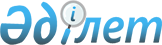 Об утверждении Правил оказания государственных услуг в сфере оборота наркотических средств, психотропных веществ и прекурсоровПриказ Министра внутренних дел Республики Казахстан от 31 марта 2020 года № 276. Зарегистрирован в Министерстве юстиции Республики Казахстан 31 марта 2020 года № 20231.
      В соответствии с подпунктом 1) статьи 10 Закона Республики Казахстан от 15 апреля 2013 года "О государственных услугах" ПРИКАЗЫВАЮ:
      1. Утвердить:
      1) Правила оказания государственной услуги "Выдача лицензии на деятельность, связанную с оборотом наркотических средств, психотропных веществ и прекурсоров", согласно приложению 1 к настоящему приказу;
      2) Правила оказания государственной услуги "Выдача лицензии на экспорт и импорт товаров, содержащих наркотические средства, психотропные вещества и прекурсоры", согласно приложению 2 к настоящему приказу;
      3) Правила оказания государственной услуги "Выдача разрешения на ввоз, вывоз и транзит наркотических средств, психотропных веществ и прекурсоров", согласно приложению 3 к настоящему приказу.
      2. Признать утратившими силу некоторые приказы Министерства внутренних дел Республики Казахстан согласно приложению 4 к настоящему приказу.
      3. Департаменту по противодействию наркопреступности Министерства внутренних дел Республики Казахстан в установленном законодательством порядке обеспечить:
      1) государственную регистрацию настоящего приказа в Министерстве юстиции Республики Казахстан;
      2) размещение настоящего приказа на интернет-ресурсе Министерства внутренних дел Республики Казахстан.
      4. Контроль за исполнением настоящего приказа возложить на курирующего заместителя министра внутренних дел Республики Казахстан.
      5. Настоящий приказ вводится в действие по истечении десяти календарных дней после дня его первого официального опубликования.
      СОГЛАСОВАНМинистерством цифрового развития,инноваций и аэрокосмической промышленностиРеспублики Казахстан"___" ______________ 2020 года
      СОГЛАСОВАНМинистерством индустрии и инфраструктурного развитияРеспублики Казахстан"___" ______________ 2020 года
      СОГЛАСОВАНМинистерством национальной экономикиРеспублики Казахстан"___" ______________ 2020 года
      СОГЛАСОВАНМинистерством здравоохраненияРеспублики Казахстан"___" ______________ 2020 года Правила оказания государственной услуги "Выдача лицензии на деятельность, связанную с оборотом наркотических средств, психотропных веществ и прекурсоров"
      Сноска. Правила - в редакции приказа Министра внутренних дел РК от 29.12.2022 № 1010 (вводится в действие по истечении шестидесяти календарных дней после дня его первого официального опубликования). Глава 1. Общие положения
      1. Настоящие Правила оказания государственной услуги "Выдача лицензии на деятельность, связанную с оборотом наркотических средств, психотропных веществ и прекурсоров" (далее – Правила) разработаны в соответствии с подпунктом 1) статьи 10 Закона Республики Казахстан "О государственных услугах" (далее – Закон) и подпунктом 4) пункта 1 статьи 12 Закона Республики Казахстан "О разрешениях и уведомлениях" и определяют порядок оказания государственной услуги "Выдача лицензии на деятельность, связанную с оборотом наркотических средств, психотропных веществ и прекурсоров" (далее – государственная услуга).
      2. Государственная услуга содержит следующие подвиды государственных услуг: культивирование, сбор и заготовка наркотикосодержащих растений, разработка, производство, переработка, перевозка, пересылка, приобретение, хранение, распределение, реализация, использование, уничтожение (далее – подвиды).
      3. В настоящих Правилах используются следующие понятия:
      1) заявитель (услугополучатель) – лицо, подавшее обращение в административный орган, должностному лицу для осуществления административной процедуры, а также лицо, в отношении которого принимается административный акт, совершается административное действие (бездействие) (адресат административного акта);
      2) административный акт (результат оказания госуслуги) – решение, принимаемое административным органом, должностным лицом в публично-правовых отношениях, реализующее установленные законами Республики Казахстан права и обязанности определенного лица или индивидуально определенного круга лиц;
      3) административный орган (услугодатель) – государственный орган, орган местного самоуправления, государственное юридическое лицо, а также иная организация, которые в соответствии с законами Республики Казахстан наделены полномочиями по принятию административного акта, совершению административного действия (бездействия);
      4) административная процедура - это деятельность административного органа, должностного лица по рассмотрению административного дела, принятию и исполнению по нему решения, совершаемая на основании обращения или по собственной инициативе, а также деятельность, осуществляемая в порядке упрощенной административной процедуры;
      5) Единый контакт-центр – юридическое лицо, определенное Правительством Республики Казахстан, выполняющее функции информационно-справочной службы по предоставлению услугополучателям информации по вопросам оказания государственных и иных услуг, а также государственным органам – информации по вопросам оказания информационно-коммуникационных услуг;
      6) электронная форма лицензии и (или) приложения к лицензии – разрешение в форме электронного документа, оформляемое и получаемое с использованием государственной информационной системы разрешений и уведомлений, равнозначное разрешению на бумажном носителе;
      7) веб-портал "электронного правительства" www.egov.kz (далее – портал) – информационная система, представляющая собой единое окно доступа ко всей консолидированной правительственной информации, включая нормативную правовую базу, и к государственным услугам, услугам по выдаче технических условий на подключение к сетям субъектов естественных монополий и услугам субъектов квазигосударственного сектора, оказываемым в электронной форме;
      8) платежный шлюз "электронного правительства" (далее – ПШЭП) – информационная система, автоматизирующая процессы передачи информации о проведении платежей в рамках оказания возмездных услуг, оказываемых в электронной форме;
      9) электронная цифровая подпись (далее – ЭЦП) – набор электронных цифровых символов, созданный средствами электронной цифровой подписи и подтверждающий достоверность электронного документа, его принадлежность и неизменность содержания. Глава 2. Порядок оказания государственной услуги
      4. Государственная услуга и подвиды оказывается юридическим лицам (далее – услугополучатель), которые относятся к субъектам среднего и крупного предпринимательства.
      5. Государственная услуга и подвиды оказывается Министерством внутренних дел Республики Казахстан (далее – услугодатель).
      6. Государственная услуга и подвиды оказывается услугополучателям на платной основе.
      7. Перечень основных требований к оказанию государственной услуги и подвидов, включающий характеристики процесса, форму, содержание и результат оказания, а также иные сведения с учетом особенностей предоставления государственной услуги и подвидов приведен в перечне основных требований к оказанию государственной услуги "Выдача лицензии на деятельность, связанную с оборотом наркотических средств, психотропных веществ и прекурсоров" согласно приложению 1 к настоящим Правилам.
      8. Услугополучателю посредством портала в "личный кабинет" направляется статус о принятии запроса для оказания государственной услуги и подвидов, а также уведомление с указанием даты и времени получения результата государственной услуги и подвидов.
      Канцелярия услугодателя с момента поступления документов осуществляет их прием, регистрацию и передает на исполнение ответственному структурному подразделению. При обращении услугополучателя после окончания рабочего времени, в выходные и праздничные дни согласно трудовому законодательству, прием заявлений и выдача результатов оказания государственной услуги и подвидов осуществляется следующим рабочим днем.
      9. Работник ответственного структурного подразделения услугодателя (далее – работник услугодателя) в течение 2 (двух) рабочих дней с момента поступления документов, указанных в пункте 10 перечня основных требований к оказанию государственной услуги, проверяет полноту представленных документов и (или) сведений.
      Сведения о заключении государственных органов в сфере санитарно-эпидемиологического благополучия населения, промышленной безопасности при осуществлении услугополучателя деятельности, связанной с оборотом прекурсоров, письмо согласование территориального подразделения услугодателя, заключения о соответствующей проверке работников, заключения наркологического и психоневрологического диспансеров об отсутствии среди работников лиц с заболеваниями наркоманией, токсикоманией, хроническим алкоголизмом, а также об отсутствии среди них лиц, признанных непригодными к выполнению отдельных видов профессиональной деятельности и деятельности, связанной с источником повышенной опасности, о зарегистрированных правах (обременениях) на недвижимое имущество, уплату лицензионного сбора за право занятия отдельным видом деятельности услугодатель получает из соответствующих государственных информационных систем через шлюз "электронного правительства".
      В случае представления услугополучателем неполного пакета документов и (или) сведений работник услугодателя в течение срока, указанного в части первой настоящего пункта, готовит мотивированный отказ по форме, согласно приложению 2 к настоящим Правилам (далее – мотивированный отказ), в дальнейшем рассмотрении заявления, который направляется посредством портала в "личный кабинет" услугополучателя в форме электронного документа, подписанного ЭЦП уполномоченного лица услугодателя.
      В случае предоставления услугополучателем полного пакета документов и (или) сведений работник услугодателя направляет запрос в государственные органы в сфере санитарно-эпидемиологического благополучия населения, промышленной безопасности при осуществлении услугополучателя деятельности, связанной с оборотом прекурсоров, в территориальное подразделение услугодателя для получения заключения на соответствие или несоответствие услугополучателя требованиям санитарно-эпидемиологического надзора (Приказ Министра здравоохранения Республики Казахстан от 3 августа 2021 года № ҚР ДСМ-72 "Об утверждении Санитарных правил "Санитарно-эпидемиологические требования к зданиям и сооружениям производственного назначения". Зарегистрирован в Реестре государственной регистрации нормативных правовых актов № 23852. Приказ Министра здравоохранения Республики Казахстан от 2 августа 2022 года № ҚР ДСМ-70 "Об утверждении Гигиенических нормативов к атмосферному воздуху в городских и сельских населенных пунктах, на территориях промышленных организаций". Зарегистрирован в Реестре государственной регистрации нормативных правовых актов № 29011. Приказ Министра здравоохранения Республики Казахстан от 16 февраля 2022 года № ҚР ДСМ-15 "Об утверждении Гигиенических нормативов к физическим факторам, оказывающим воздействие на человека". Зарегистрирован в Реестре государственной регистрации нормативных правовых актов № 26831. Приказ и.о. Министра здравоохранения Республики Казахстан от 15 октября 2020 года № ҚР ДСМ-131/2020 "Об утверждении целевых групп лиц, подлежащих обязательным медицинским осмотрам, а также правил и периодичности их проведения, объема лабораторных и функциональных исследований, медицинских противопоказаний, перечня вредных и (или) опасных производственных факторов, профессий и работ, при выполнении которых проводятся предварительные обязательные медицинские осмотры при поступлении на работу и периодические обязательные медицинские осмотры и правил оказания государственной услуги "Прохождение предварительных обязательных медицинских осмотров". Зарегистрирован в Реестре государственной регистрации нормативных правовых актов № 21443), в области промышленной безопасности (Закон Республики Казахстан "О гражданской защите". Приказ Министра по инвестициям и развитию Республики Казахстан от 30 декабря 2014 года № 345 "Об утверждении Правил обеспечения промышленной безопасности для опасных производственных объектов химической отрасли промышленности". Зарегистрирован в Реестре государственной регистрации нормативных правовых актов № 10276. Приказ Министра внутренних дел Республики Казахстан от 26 декабря 2014 года № 943 "Об утверждении квалификационных требований и перечня документов, подтверждающих соответствие им, для деятельности, связанной с оборотом наркотических средств, психотропных веществ и прекурсоров". Зарегистрирован в Реестре государственной регистрации нормативных правовых актов № 10293) и технической укрепленности специально оборудованных помещений (Приказ Министра внутренних дел Республики Казахстан от 26 декабря 2014 года № 943 "Об утверждении квалификационных требований и перечня документов, подтверждающих соответствие им, для деятельности, связанной с оборотом наркотических средств, психотропных веществ и прекурсоров". Зарегистрирован в Реестре государственной регистрации нормативных правовых актов № 10293. Приказ Министра внутренних дел Республики Казахстан от 11 апреля 2015 года № 334 "Об утверждении Правил использования объектов и помещений в сфере оборота наркотических средств, психотропных веществ и их прекурсоров". Зарегистрирован в Реестре государственной регистрации нормативных правовых актов № 11171).
      10. В течение 10 (десяти) рабочих дней с момента поступления запроса работник государственного органа в сфере санитарно-эпидемиологического благополучия населения, промышленной безопасности и территориального подразделения услугодателя устанавливают соответствие или несоответствие услугополучателя установленным требованиям, формируют заключение, подписанное работником государственного органа в сфере санитарно-эпидемиологического благополучия населения, промышленной безопасности и территориального подразделения услугодателя и услугополучателем, предоставляют услугодателю результаты (заключение) в форме электронного документа, удостоверенного ЭЦП руководителя государственного органа в сфере санитарно-эпидемиологического благополучия населения, промышленной безопасности и территориального подразделения услугодателя.
      Государственные органы в сфере санитарно-эпидемиологического благополучия населения, промышленной безопасности, а также территориальные органы услугодателя в течении десяти рабочих дней направляют ответ услугодателю о соответствии или несоответствии заявителя предъявляемым требованиям.
      11. Работник услугодателя с момента получения заключения государственного органа в сфере санитарно-эпидемиологического благополучия населения, промышленной безопасности и территориального подразделения услугодателя, формирует лицензию и (или) приложение к лицензии по формам, согласно приложению 3 и 4 к настоящим Правилам, который направляется посредством портала в "личный кабинет" услугополучателя в форме электронного документа, подписанного ЭЦП уполномоченного лица услугодателя.
      12. В случае выявления несоответствия квалификационным требованиям и перечню документов, подтверждающих соответствие им, для деятельности, связанной с оборотом наркотических средств, психотропных веществ и прекурсоров услугодатель в соответствии со статьей 73 Административного процедурно-процессуального кодекса Республики Казахстан до принятия решения об отказе в оказании государственной услуги и подвидов не позднее 3 (трех) рабочих дней до окончания срока рассмотрения государственнной услуги и подвидов направляет услуполучателю предварительное решение.
      Услугополучатель представляет или высказывает возражение к предварительному решению услугодателя в срок не позднее 2 (двух) рабочих дней со дня его получения.
      По результатам заслушивания услугодатель выдает лицензию и (или) приложение к лицензии по формам, согласно приложению 3 и 4 к настоящим Правилам, либо мотивированный ответ об отказе в оказании государственной услуги и подвидов.
      13. Общий срок оказания государственной услуги и подвидов услугодателем составляет 10 (десять) рабочих дней с момента приема и регистрации заявления.
      14. Переоформление лицензии и (или) приложения к лицензии осуществляется в случаях:
      1) реорганизации юридического лица-лицензиата в формах слияния, преобразования, присоединения юридического лица-лицензиата к другому юридическому лицу, выделения и разделения;
      2) изменения наименования и (или) места нахождения юридического лица-лицензиата (в случае указания адреса в лицензии);
      3) изменения адреса места нахождения объекта без его физического перемещения для лицензии, выданной по классу "разрешения, выдаваемые на объекты" или для приложений к лицензии с указанием объектов;
      4) изменения наименования вида и (или) подвида деятельности.
      Переоформление лицензии и (или) приложения к лицензии не осуществляется в случаях, указанных в подпунктах 2) и 3) части первой настоящего пункта Правил, если изменения места нахождения юридического лица-лицензиата, адреса места нахождения объекта для лицензии, выданной по классу "разрешения, выдаваемые на объекты", или для приложений к лицензии с указанием объектов произошли в связи с изменением наименования населенных пунктов, названия улиц в соответствии с требованиями Закона Республики Казахстан "Об административно-территориальном устройстве Республики Казахстан".
      Такие изменения адреса лицензиатов и объектов, указанных в приложениях к лицензиям, осуществляются посредством интеграции государственных информационных систем.
      15. При переоформлении лицензии и (или) приложения к лицензии работник услугодателя в течение 2 (двух) рабочих дней с момента регистрации документов, указанных в подпунктах 1), 3) и 6) пункта 10 перечня основных требований к оказанию государственной услуги, проверяет полноту представленных документов, сведений и (или) надлежащее оформление представленных документов.
      В случае представления услугополучателем неполного пакета документов, сведений и (или) ненадлежащем оформлении представленных документов работник услугодателя формирует мотивированный отказ в дальнейшем рассмотрении заявления в форме электронного документа, подписанного ЭЦП уполномоченного лица услугодателя, который направляется посредством портала в "личный кабинет" услугополучателя.
      В случае предоставления услугополучателем полного пакета документов, сведений и (или) надлежащем оформлении представленных документов работник услугодателя переоформляет лицензию и (или) приложение к лицензии, либо направляет мотивированный отказ в оказании государственной услуги и подвидов.
      При переоформлении лицензии и (или) приложения к лицензии услугодатель не проверяет соответствие заявителя квалификационным требованиям, если иное не установлено законами Республики Казахстан, за исключением переоформления по основаниям, предусмотренным пунктами 4 и 5 статьи 34 Закона Республики Казахстан "О разрешениях и уведомлениях".
      Общий срок переоформления лицензии и (или) приложения к лицензии составляет 3 (три) рабочих дня с момента приема и регистрации заявления.
      Если законами Республики Казахстан предусматривается необходимость проверки соответствия заявителя квалификационным требованиям при переоформлении лицензии и (или) приложения к лицензии, несоответствие этим требованиям также является основанием для отказа в переоформлении лицензии и (или) приложения к лицензии.
      16. В случае реорганизации юридического лица-лицензиата в формах выделения и разделения соответствие или несоответствие услугополучателя квалификационным требованиям устанавливается в порядке, указанном в пунктах 9 и 10 настоящих Правил.
      С момента получения полного пакета документов и (или) сведений, работник услугодателя формирует лицензию и (или) приложение к лицензии, по формам, согласно приложению 3 и 4 к настоящим Правилам, либо направляет мотивированный отказ в оказании государственной услуги и подвидов.
      Общий срок оказания услугодателем при переоформлении лицензии и (или) приложения к лицензии при реорганизации юридического лица-лицензиата в форме выделения или разделения составляет 10 (десять) рабочих дней с момента приема и регистрации заявления.
      17. Основаниями для отказа в оказании государственной услуги и подвидов при получении лицензии и (или) приложения к лицензии являются:
      1) занятие видом деятельности запрещено законами Республики Казахстан для данной категории физических или юридических лиц;
      2) не внесен лицензионный сбор;
      3) заявитель (услугополучатель) не соответствует квалификационным требованиям;
      4) лицензиаром (услугодателем) получен ответ от соответствующего согласующего государственного органа о несоответствии заявителя предъявляемым при лицензировании требованиям;
      5) в отношении заявителя (услугополучателя) имеется вступившее в законную силу решение (приговор) суда о приостановлении или запрещении деятельности, или отдельных видов деятельности, подлежащих лицензированию;
      6) судом на основании представления судебного исполнителя временно запрещено выдавать заявителю-должнику лицензию;
      7) установлена недостоверность документов, представленных заявителем (услугополучателем) для получения лицензии, и (или) данных (сведений), содержащихся в них.
      18. В случае реорганизации юридического лица-лицензиата в формах выделения и разделения основаниями для отказа в оказании государственной услуги и подвидов являются:
      1) непредставление или ненадлежащее оформление документов, необходимых для переоформления лицензии и (или) приложения к лицензии;
      2) несоответствие заявителя квалификационным требованиям;
      3) если ранее лицензия и (или) приложение к лицензии были переоформлены на другое юридическое лицо из числа вновь возникших в результате разделения юридических лиц-лицензиатов.
      19. Услугодатель обеспечивает внесение данных о стадии оказания государственной услуги и подвидов в информационную систему мониторинга оказания государственных услуг и подвидов в порядке, установленном уполномоченным органом в сфере информатизации в соответствии со статьей 5 Закона.
      При оказании государственной услуги и подвидов посредством государственной информационной системы разрешений и уведомлений данные о стадии оказания государственной услуги и подвидов поступают в автоматическом режиме в информационную систему мониторинга оказания государственных услуг и подвидов.
      20. Услугодатель в течение трех рабочих дней с даты утверждения нормативного правового акта о внесении изменений и (или) дополнений в настоящие Правила направляет информацию о внесенных изменениях и (или) дополнениях оператору информационно-коммуникационной инфраструктуры "электронного правительства" и в Единый контакт-центр. Глава 3. Порядок обжалования решений, действий (бездействий) услугодателя и (или) его должностных лиц по вопросу оказания государственной услуги
      21. Рассмотрение жалобы по вопросам оказания государственных услуг и подвидов проводится вышестоящим административным органом, должностным лицом, уполномоченным органом по оценке и контролю за качеством оказания государственных услуг (далее – орган, рассматривающий жалобу).
      Жалоба услугополучателя, поступившая в адрес услугодателя, в соответствии с пунктом 2 статьи 25 Закона подлежит рассмотрению в течение 5 (пяти) рабочих дней со дня ее регистрации.
      Жалоба услугополучателя, поступившая в адрес уполномоченного органа по оценке и контролю за качеством оказания государственных услуг и подвидов подлежит рассмотрению в течение 15 (пятнадцати) рабочих дней со дня ее регистрации.
      Жалоба подается услугодателю и (или) должностному лицу, чье решение, действие (бездействие) обжалуются.
      Услугодатель, должностное лицо, чье решение, действие (бездействие) обжалуются, не позднее трех рабочих дней со дня поступления жалобы направляют ее и административное дело в орган, рассматривающий жалобу.
      При этом услугодатель, должностное лицо, чье решение, действие (бездействие) обжалуется, вправе не направлять жалобу в орган, рассматривающий жалобу, если он в течение трех рабочих дней примет благоприятный административный акт, совершит административное действие, полностью удовлетворяющее требованиям, указанным в жалобе.
      22. Если иное не предусмотрено законом, обращение в суд услугополучателем допускается после обжалования в досудебном порядке. Перечень основных требований к оказанию государственной услуги "Выдача лицензии на деятельность, связанную с оборотом наркотических средств, психотропных веществ и прекурсоров" Заявление юридического лица для получения лицензии и (или) приложения к лицензии
      В ______________________________________________________________(полное наименование лицензиара)от ______________________________________________________________(полное наименование, местонахождение, бизнес-идентификационный номерюридического лица (в том числе иностранного юридического лица),бизнес-идентификационный номер филиала или представительства иностранногоюридического лица – в случае отсутствия бизнес- идентификационного номерау юридического лица)Прошу выдать лицензию и (или) приложение к лицензии на осуществление____________________________________________________________________(указать полное наименование вида деятельности и (или) подвида(ов) деятельности)Адрес юридического лица____________________________________________________________________(почтовый индекс, страна (для иностранного юридического лица), область, город,район, населенный пункт, наименование улицы, номер дома/здания(стационарного помещения))Электронная почта ___________________________________________________Телефоны ___________________________________________________________Факс________________________________________________________________Банковский счет ______________________________________________________(номер счета, наименование и местонахождение банка)Адрес объекта осуществления деятельности или действий (операций)_____________________________________________________________________(почтовый индекс, область, город, район, населенный пункт, наименование улицы,номер дома/здания (производственной базы/здания или нежилого помещения (офиса))Прилагается ______ листов.Настоящим подтверждается, что:все указанные данные являются официальными контактами и на них может бытьнаправлена любая информация по вопросам выдачи или отказа в выдаче лицензиии (или) приложения к лицензии; заявителю не запрещено судом заниматьсялицензируемым видом и (или) подвидом деятельности;все прилагаемые документы соответствуют действительности и являются действительными;заявитель согласен на использование персональных данных ограниченного доступа,составляющих охраняемую законом тайну, содержащихся в информационныхсистемах, при выдаче лицензии и (или) приложения к лицензии;заявитель согласен на удостоверение заявления электронной цифровой подписьюработника центра обслуживания населения (в случае обращения через центробслуживания населения).Руководитель ____________________________________________________(фамилия, имя, отчество (при его наличии) электронная цифровая подписьруководителя организации)Дата заполнения: "___" __________ 20__ года Заявление юридического лица для переоформления лицензии и (или) приложения к лицензии
      В ________________________________________________________________(полное наименование лицензиара)от ________________________________________________________________(полное наименование, местонахождение, бизнес-идентификационный номерюридического лица (в том числе иностранного юридического лица),бизнес-идентификационный номер филиала или представительства иностранногоюридического лица – в случае отсутствия бизнес- идентификационного номерау юридического лица)Прошу переоформить лицензию и (или) приложение(я) к лицензии(нужное подчеркнуть) № __________ от "___" _________ 20___ года,выданную(ое)(ых)____________________________________________________________________(номер(а) лицензии и (или) приложения(й) к лицензии, дата выдачи, наименованиелицензиара, выдавшего лицензию и (или) приложение(я) к лицензии)на осуществление ____________________________________________________(полное наименование вида деятельности и (или) подвида(ов) деятельности)по следующему(им) основанию(ям) (укажите в соответствующей ячейке Х):1) реорганизация юридического лица-лицензиата в соответствии с порядком,определенным статьей 34 Закона Республики Казахстан "О разрешенияхи уведомлениях" путем (укажите в соответствующей ячейке Х):
      2) изменение наименования юридического лица-лицензиата __________3) изменение места нахождения юридического лица-лицензиата ______4) отчуждение лицензиатом лицензии, выданной по классу "разрешения,выдаваемые на объекты", вместе с объектом в пользу третьих лиц в случаях,если отчуждаемость лицензии предусмотрена приложением 1 к ЗаконуРеспублики Казахстан "О разрешениях и уведомлениях" ________________5) изменение адреса места нахождения объекта без его физического перемещениядля лицензии, выданной по классу "разрешения, выдаваемые на объекты" илидля приложений к лицензии с указанием объектов ______________________6) наличие требования о переоформлении в законах Республики Казахстан_________________________________________________________________7) изменение наименования вида деятельности ________________________8) изменение наименования подвида деятельности _____________________Адрес юридического лица __________________________________________(страна – для иностранного юридического лица, почтовый индекс, область,город, район, населенный пункт, наименование улицы, номер дома/здания(стационарного помещения))Электронная почта ________________________________________________Телефоны ________________________________________________________Факс ____________________________________________________________Банковский счет __________________________________________________(номер счета, наименование и местонахождение банка)Адрес объекта осуществления деятельности или действий (операций)_________________________________________________________________(почтовый индекс, область, город, район, населенный пункт, наименование улицы,номер дома/здания (производственной базы/здания или нежилого помещения (офиса))Прилагается ______листов.Настоящим подтверждается, что:все указанные данные являются официальными контактами и на них может бытьнаправлена любая информация по вопросам выдачи или отказа в выдаче лицензиии (или) приложения к лицензии;заявителю не запрещено судом заниматься лицензируемым видом и (или) подвидомдеятельности все прилагаемые документы соответствуют действительностии являются действительными;заявитель согласен на использование персональных данных ограниченного доступа,составляющих охраняемую законом тайну, содержащихся в информационныхсистемах, при выдаче лицензии и (или) приложения к лицензии;заявитель согласен на удостоверение заявления электронной цифровой подписьюработника центра обслуживания населения (в случае обращения через центробслуживания населения).Руководитель _______________________________________________________(фамилия, имя, отчество (при его наличии) электронная цифровая подписьруководителя организации)Дата заполнения: "___" __________ 20__ года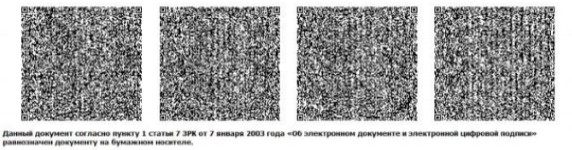  ЛИЦЕНЗИЯ
      "___" ___________ 20 ___ года № _____________Выдана ____________________________________________________________(полное наименование, местонахождение, бизнес-идентификационный номерюридического лица (в том числе иностранного юридического лица),бизнес- идентификационный номер филиала или представительства иностранногоюридического лица – в случае отсутствия бизнес-идентификационного номерау юридического лица/полностью фамилия, имя, отчество (при его наличии),индивидуальный идентификационный номер физического лица) на занятие___________________________________________________________________(наименование лицензируемого вида деятельности в соответствии с ЗакономРеспублики Казахстан "О разрешениях и уведомлениях")Особые условия _____________________________________________________(в соответствии со статьей 36 Закона Республики Казахстан "О разрешенияхи уведомлениях")Примечание: ________________________________________________________(отчуждаемость, класс разрешения)Лицензиар __________________________________________________________(полное наименование лицензиара)Руководитель (уполномоченное лицо) ___________________________________(фамилия, имя, отчество (при его наличии)Дата первичной выдачи: "___" __________ _________ г.Срок действия лицензии: "___" __________ ________ г.Место выдачи __________________________________ ПРИЛОЖЕНИЕ К ЛИЦЕНЗИИ
      Номер лицензии _________________________Дата выдачи лицензии ________________ 20 ____ годаПодвид(ы) лицензируемого вида деятельности___________________________________________________________________(наименование подвида лицензируемого вида деятельности в соответствиис Законом Республики Казахстан "О разрешениях и уведомлениях")Лицензиат___________________________________________________________________(полное наименование, местонахождение, бизнес-идентификационный номерюридического лица (в том числе иностранного юридического лица),бизнес-идентификационный номер филиала или представительства иностранногоюридического лица – в случае отсутствия бизнес- идентификационного номерау юридического лица/полностью фамилия, имя, отчество (при его наличии),индивидуальный идентификационный номер физического лица)Производственная база и/или объект ___________________________________(местонахождение)Особые условия действия лицензии ____________________________________(в соответствии со статьей 36 Закона Республики Казахстан "О разрешенияхи уведомлениях")Лицензиар _________________________________________________________(полное наименование органа, выдавшего приложение к лицензии)Руководитель (уполномоченное лицо)_______________________________________(фамилия, имя, отчество (при его наличии)Номер приложения ______________________Срок действия "___" __________ ______ г.Дата выдачи приложения _______ 20 ___ годаМесто выдачи __________________________ Правила оказания государственной услуги "Выдача лицензии на экспорт и импорт товаров, содержащих наркотические средства, психотропные вещества и прекурсоры"
      Сноска. Правила - в редакции приказа Министра внутренних дел РК от 29.12.2022 № 1010 (вводится в действие по истечении шестидесяти календарных дней после дня его первого официального опубликования). Глава 1. Общие положения
      1. Настоящие Правила оказания государственной услуги "Выдача лицензии на экспорт и импорт товаров, содержащих наркотические средства, психотропные вещества и прекурсоры" (далее – Правила) разработаны в соответствии с подпунктом 1) статьи 10 Закона Республики Казахстан "О государственных услугах" (далее – Закон) и подпунктом 4) пункта 1 статьи 12 Закона Республики Казахстан "О разрешениях и уведомлениях" и определяют порядок оказания государственной услуги "Выдача лицензии на экспорт и импорт товаров, содержащих наркотические средства, психотропные вещества и прекурсоры" (далее – государственная услуга).
      2. Государственная услуга содержит следующие подвиды государственных услуг: получение лицензии на экспорт и (или) импорт, переоформление лицензии на экспорт и (или) импорт (далее – подвиды).
      3. В настоящих Правилах используются следующие понятия:
      1) заявитель (услугополучатель) – лицо, подавшее обращение в административный орган, должностному лицу для осуществления административной процедуры, а также лицо, в отношении которого принимается административный акт, совершается административное действие (бездействие) (адресат административного акта);
      2) административный акт (результат оказания госуслуги) – решение, принимаемое административным органом, должностным лицом в публично-правовых отношениях, реализующее установленные законами Республики Казахстан права и обязанности определенного лица или индивидуально определенного круга лиц;
      3) административный орган (услугодатель) – государственный орган, орган местного самоуправления, государственное юридическое лицо, а также иная организация, которые в соответствии с законами Республики Казахстан наделены полномочиями по принятию административного акта, совершению административного действия (бездействия);
      4) административная процедура - это деятельность административного органа, должностного лица по рассмотрению административного дела, принятию и исполнению по нему решения, совершаемая на основании обращения или по собственной инициативе, а также деятельность, осуществляемая в порядке упрощенной административной процедуры;
      5) Единый контакт-центр – юридическое лицо, определенное Правительством Республики Казахстан, выполняющее функции информационно-справочной службы по предоставлению услугополучателям информации по вопросам оказания государственных и иных услуг, а также государственным органам – информации по вопросам оказания информационно-коммуникационных услуг;
      6) электронная форма лицензии на экспорт и (или) импорт – разрешение в форме электронного документа, оформляемое и получаемое с использованием государственной информационной системы разрешений и уведомлений, равнозначное разрешению на бумажном носителе;
      7) веб-портал "электронного правительства" www.egov.kz (далее - портал) – информационная система, представляющая собой единое окно доступа ко всей консолидированной правительственной информации, включая нормативную правовую базу, и к государственным услугам, услугам по выдаче технических условий на подключение к сетям субъектов естественных монополий и услугам субъектов квазигосударственного сектора, оказываемым в электронной форме;
      8) платежный шлюз "электронного правительства" (далее - ПШЭП) – информационная система, автоматизирующая процессы передачи информации о проведении платежей в рамках оказания возмездных услуг, оказываемых в электронной форме;
      9) электронная цифровая подпись (далее - ЭЦП) – набор электронных цифровых символов, созданный средствами электронной цифровой подписи и подтверждающий достоверность электронного документа, его принадлежность и неизменность содержания. Глава 2. Порядок оказания государственной услуги
      4. Экспорт и (или) импорт наркотических средств, психотропных веществ и прекурсоров, включенных в раздел 2.12 единого перечня товаров, утвержденного Решением Коллегии Евразийской экономической комиссии от 21 апреля 2015 года № 30, к которым применяются меры нетарифного регулирования в торговле с третьими странами осуществляется при наличии лицензии, оформленной в соответствии с Инструкцией об оформлении заявления на выдачу лицензии на отдельных видов товаров и об оформлении такой лицензии, утвержденной Решением Коллегии Евразийской экономической комиссии от 6 ноября 2014 года № 199 (далее – инструкция).
      5. Государственная услуга и подвиды оказывается юридическим лицам (далее – услугополучатель), которые относятся к субъектам среднего и крупного предпринимательства.
      6. Государственная услуга и подвиды оказывается Министерством внутренних дел Республики Казахстан (далее – услугодатель).
      7. Государственная услуга и подвиды оказывается услугополучателям на платной основе.
      8. Перечень основных требований к оказанию государственной услуги, включающий характеристики процесса, форму, содержание и результат оказания, а также иные сведения с учетом особенностей предоставления государственной услуги приведен в Перечне основных требований к оказанию государственной услуги "Выдача лицензии на экспорт и импорт товаров, содержащих наркотические средства, психотропные вещества и прекурсоры" согласно приложению 1 к настоящим Правилам.
      9. Услугополучателю посредством портала в "личный кабинет" направляется статус о принятии запроса для оказания государственной услуги, а также уведомление с указанием даты и времени получения результата государственной услуги.
      Канцелярия услугодателя с момента поступления документов осуществляет их прием, регистрацию и передает на исполнение ответственному структурному подразделению. При обращении услугополучателя после окончания рабочего времени, в выходные и праздничные дни согласно трудовому законодательству, прием заявлений и выдача результатов оказания государственной услуги осуществляется следующим рабочим днем.
      10. Работник ответственного структурного подразделения услугодателя (далее – работник услугодателя) в течение 2 (двух) рабочих дней с момента получения документов, указанных в пункте 10 перечня основных требований к оказанию государственной услуги, проверяет полноту представленных документов и (или) сведений.
      В случае представления услугополучателем неполного пакета документов и (или) сведений работник услугодателя в течение срока, указанного в части первой настоящего пункта, готовит мотивированный отказ по форме, согласно приложению 2 к настоящим Правилам (далее – мотивированный отказ), в дальнейшем рассмотрении заявления, который направляется посредством портала в "личный кабинет" услугополучателя в форме электронного документа, подписанного ЭЦП уполномоченного лица услугодателя.
      В случае предоставления услугополучателем полного пакета документов, работник ответственного структурного подразделения услугодателя осуществляет проверку представленных документов и сведений и (или) надлежащем оформлении заявления на выдачу лицензии в соответствии с инструкцией и представленных документов. После чего формирует лицензию по формам, согласно приложениям 3 и 4 к настоящим Правилам, либо мотивированный отказ в оказании государственной услуги.
      Результат государственной услуги направляется услугополучателю в "личный кабинет" в форме электронного документа, удостоверенного ЭЦП уполномоченного лица услугодателя.
      11. В случае выявления несоответствия перечня документов для выдачи лицензии на экспорт и импорт товаров, содержащих наркотические средства, психотропные вещества и прекурсоры услугодатель в соответствии со статьей 73 Административного процедурно-процессуального кодекса Республики Казахстан до принятия решения об отказе в оказании государственной услуги не позднее 3 (трех) рабочих дней до окончания срока рассмотрения государственной услуги направляет услугополучателю предварительное решение.
      Услугополучатель представляет или высказывает возражение к предварительному решению услугодателя в срок не позднее 2 (двух) рабочих дней со дня его получения.
      По результатам заслушивания услугодатель выдает лицензию и (или) приложение к лицензии по формам, согласно приложению 3 и 4 к настоящим Правилам, либо мотивированный ответ об отказе в оказании государственной услуги.
      12. Общий срок оказания государственной услуги услугодателем составляет 3 (три) рабочих дня с момента приема и регистрации заявления.
      13. Переоформление лицензии на экспорт и (или) импорт осуществляется в случаях:
      1) реорганизации юридического лица-лицензиата в формах слияния, преобразования, присоединения юридического лица-лицензиата к другому юридическому лицу, выделения и разделения;
      2) изменения наименования и (или) места нахождения юридического лица-лицензиата (в случае указания адреса в лицензии).
      Переоформление лицензии на экспорт и (или) импорт не осуществляется в случае, указанный в подпункте 2) части первой настоящего пункта Правил, если изменения места нахождения юридического лица-лицензиата, произошли в связи с изменением наименования населенных пунктов, названия улиц в соответствии с требованиями Закона Республики Казахстан "Об административно-территориальном устройстве Республики Казахстан".
      Такое изменение адреса лицензиатов, осуществляются посредством интеграции государственных информационных систем.
      Общий срок переоформления лицензии на экспорт и (или) импорт составляет 2 (два) рабочих дня с момента приема и регистрации заявления.
      14. Основаниями для отказа в оказании государственной услуги при получении лицензии на экспорт и (или) импорт являются:
      1) занятие видом деятельности запрещено законами Республики Казахстан для данной категории физических или юридических лиц;
      2) не внесен лицензионный сбор;
      3) в отношении заявителя (услугополучателя) имеется вступившее в законную силу решение (приговор) суда о приостановлении или запрещении деятельности или отдельных видов деятельности, подлежащих лицензированию;
      4) судом на основании представления судебного исполнителя временно запрещено выдавать заявителю-должнику лицензию;
      5) установлена недостоверность документов, представленных заявителем (услугополучателем) для получения лицензии, и (или) данных (сведений), содержащихся в них.
      15. В случае реорганизации юридического лица-лицензиата в формах выделения и разделения основаниями для отказа в оказании государственной услуги являются:
      1) непредставления или ненадлежащего оформления документов, необходимых для переоформления лицензии на экспорт и (или) импорт;
      2) если ранее лицензии на экспорт и (или) импорт были переоформлены на другое юридическое лицо из числа вновь возникших в результате разделения юридических лиц-лицензиатов.
      16. Услугодатель обеспечивает внесение данных о стадии оказания государственной услуги в информационную систему мониторинга оказания государственных услуг в порядке, установленном уполномоченным органом в сфере информатизации в соответствии со статьей 5 Закона.
      При оказании государственной услуги посредством государственной информационной системы разрешений и уведомлений данные о стадии оказания государственной услуги поступают в автоматическом режиме в информационную систему мониторинга оказания государственных услуг.
      17. Услугодатель в течение трех рабочих дней с даты утверждения нормативного правового акта о внесении изменений и (или) дополнений в настоящие Правила направляет информацию о внесенных изменениях и (или) дополнениях оператору информационно-коммуникационной инфраструктуры "электронного правительства" и в Единый контакт-центр.
      18. Рассмотрение жалобы по вопросам оказания государственных услуг проводится вышестоящим административным органом, должностным лицом, уполномоченным органом по оценке и контролю за качеством оказания государственных услуг (далее – орган, рассматривающий жалобу).
      Жалоба услугополучателя, поступившая в адрес услугодателя, в соответствии с пунктом 2 статьи 25 Закона подлежит рассмотрению в течение 5 (пяти) рабочих дней со дня ее регистрации.
      Жалоба услугополучателя, поступившая в адрес уполномоченного органа по оценке и контролю за качеством оказания государственных услуг подлежит рассмотрению в течение 15 (пятнадцати) рабочих дней со дня ее регистрации.
      Жалоба подается услугодателю и (или) должностному лицу, чье решение, действие (бездействие) обжалуются.
      Услугодатель, должностное лицо, чье решение, действие (бездействие) обжалуются, не позднее трех рабочих дней со дня поступления жалобы направляют ее и административное дело в орган, рассматривающий жалобу.
      При этом услугодатель, должностное лицо, чье решение, действие (бездействие) обжалуется, вправе не направлять жалобу в орган, рассматривающий жалобу, если он в течение трех рабочих дней примет благоприятный административный акт, совершит административное действие, полностью удовлетворяющее требованиям, указанным в жалобе.
      19. Если иное не предусмотрено законом, обращение в суд услугополучателем допускается после обжалования в досудебном порядке. Перечень основных требований к оказанию государственной услуги
"Выдача лицензии на экспорт и импорт товаров, содержащих наркотические средства, психотропные вещества и прекурсоры" ЗАЯВЛЕНИЕ
на выдачу лицензии на экспорт отдельных видов товаров
      Согласен на использования сведений, составляющих охраняемую законом тайну,содержащихся в информационных системах_____________________ (подпись)"___" ___________ 20___ г. Приложение к заявлению на выдачу лицензии на экспорт отдельных видов товаров ЗАЯВЛЕНИЕ
на выдачу лицензии на импорт отдельных видов товаров
      Согласен на использования сведений, составляющих охраняемую законом тайну,содержащихся в информационных системах______________________ (подпись)"___" ___________ 20__ г. Приложение к заявлению на выдачу лицензии на импорт отдельных видов товаров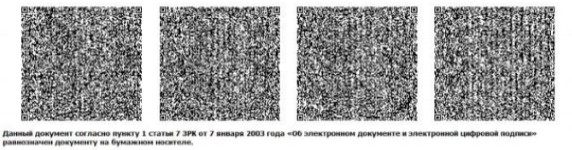  ЛИЦЕНЗИЯ
на экспорт отдельных видов товаров ПРИЛОЖЕНИЕ
к лицензии на экспорт отдельных видов товаров ЛИЦЕНЗИЯ
на импорт отдельных видов товаров ПРИЛОЖЕНИЕ
к лицензии на импорт отдельных видов товаров Правила оказания государственной услуги "Выдача разрешения на ввоз, вывоз и транзит наркотических средств, психотропных веществ и прекурсоров"
      Сноска. Правила - в редакции приказа Министра внутренних дел РК от 29.12.2022 № 1010 (вводится в действие по истечении шестидесяти календарных дней после дня его первого официального опубликования). Глава 1. Общие положения
      1. Настоящие Правила оказания государственной услуги "Выдача разрешения на ввоз, вывоз и транзит наркотических средств, психотропных веществ и прекурсоров" (далее – Правила) разработаны в соответствии с подпунктом 1) статьи 10 Закона Республики Казахстан "О государственных услугах" (далее – Закон) и подпунктом 4) пункта 1 статьи 12 Закона Республики Казахстан "О разрешениях и уведомлениях" и определяют порядок оказания государственной услуги "Выдача разрешения на ввоз, вывоз и транзит наркотических средств, психотропных веществ и прекурсоров" (далее – государственная услуга).
      2. Государственная услуга содержит следующие подвиды государственных услуг: получение разрешения на ввоз и (или) вывоз, переоформление разрешения на ввоз, вывоз и транзит (далее – подвиды).
      3. В настоящих Правилах используются следующие понятия:
      1) заявитель (услугополучатель) – лицо, подавшее обращение в административный орган, должностному лицу для осуществления административной процедуры, а также лицо, в отношении которого принимается административный акт, совершается административное действие (бездействие) (адресат административного акта);
      2) административный акт (результат оказания госуслуги) – решение, принимаемое административным органом, должностным лицом в публично-правовых отношениях, реализующее установленные законами Республики Казахстан права и обязанности определенного лица или индивидуально определенного круга лиц;
      3) административный орган (услугодатель) – государственный орган, орган местного самоуправления, государственное юридическое лицо, а также иная организация, которые в соответствии с законами Республики Казахстан наделены полномочиями по принятию административного акта, совершению административного действия (бездействия);
      4) административная процедура - это деятельность административного органа, должностного лица по рассмотрению административного дела, принятию и исполнению по нему решения, совершаемая на основании обращения или по собственной инициативе, а также деятельность, осуществляемая в порядке упрощенной административной процедуры;
      5) Единый контакт-центр – юридическое лицо, определенное Правительством Республики Казахстан, выполняющее функции информационно-справочной службы по предоставлению услугополучателям информации по вопросам оказания государственных и иных услуг, а также государственным органам – информации по вопросам оказания информационно-коммуникационных услуг;
      6) электронная форма лицензии и (или) приложения к лицензии – разрешение в форме электронного документа, оформляемое и получаемое с использованием государственной информационной системы разрешений и уведомлений, равнозначное разрешению на бумажном носителе;
      7) веб-портал "электронного правительства" www.egov.kz (далее – портал) – информационная система, представляющая собой единое окно доступа ко всей консолидированной правительственной информации, включая нормативную правовую базу, и к государственным услугам, услугам по выдаче технических условий на подключение к сетям субъектов естественных монополий и услугам субъектов квазигосударственного сектора, оказываемым в электронной форме;
      8) платежный шлюз "электронного правительства" (далее – ПШЭП) – информационная система, автоматизирующая процессы передачи информации о проведении платежей в рамках оказания возмездных услуг, оказываемых в электронной форме;
      9) электронная цифровая подпись (далее – ЭЦП) – набор электронных цифровых символов, созданный средствами электронной цифровой подписи и подтверждающий достоверность электронного документа, его принадлежность и неизменность содержания. Глава 2. Порядок оказания государственной услуги
      4. Ввоз, вывоз и транзит наркотических средств, психотропных веществ и прекурсоров, подлежащих контролю в Республике Казахстан, осуществляется на основании разрешения при торговле между странами Евразийской экономической комиссии.
      5. Государственная услуга и подвиды оказывается юридическим лицам (далее – услугополучатель), которые относятся к субъектам среднего и крупного предпринимательства.
      6. Государственная услуга и подвиды оказывается Министерством внутренних дел Республики Казахстан (далее – услугодатель).
      7. Государственная услуга и подвиды оказывается услугополучателям на бесплатной основе.
      8. Перечень основных требований к оказанию государственной услуги, включающий характеристики процесса, форму, содержание и результат оказания, а также иные сведения с учетом особенностей предоставления государственной услуги приведен в Перечне основных требований к оказанию государственной услуги "Выдача разрешения на ввоз, вывоз и транзит наркотических средств, психотропных веществ и прекурсоров" согласно приложению 1 к настоящим Правилам.
      9. Услугополучателю посредством портала в "личный кабинет" направляется статус о принятии запроса для оказания государственной услуги, а также уведомление с указанием даты и времени получения результата государственной услуги.
      Канцелярия услугодателя с момента поступления документов осуществляет их прием, регистрацию и передает на исполнение ответственному структурному подразделению. При обращении услугополучателя после окончания рабочего времени, в выходные и праздничные дни согласно трудовому законодательству, прием заявлений и выдача результатов оказания государственной услуги осуществляется следующим рабочим днем.
      10. Работник ответственного структурного подразделения услугодателя (далее – работник услугодателя) в течение 2 (двух) рабочих дней с момента регистрации документов, указанных в пункте 10 перечня основных требований к оказанию государственной услуги, проверяет полноту представленных документов и (или) сведений.
      В случае представления услугополучателем неполного пакета документов и (или) сведений работник услугодателя в течение срока, указанного в части первой настоящего пункта, готовит мотивированный отказ по форме, согласно приложению 2 к настоящим Правилам (далее – мотивированный отказ), в дальнейшем рассмотрении заявления, который в форме электронного документа, подписанного ЭЦП уполномоченного лица услугодателя направляется посредством портала в "личный кабинет" услугополучателя.
      В случае предоставления услугополучателем полного пакета документов, сведений и (или) надлежащем оформлении представленных документов работник услугодателя формирует разрешение на ввоз, вывоз и транзит наркотических средств, психотропных веществ и прекурсоров по формам, согласно приложениям 3 и 4 к настоящим Правилам, либо мотивированный отказ в оказании государственной услуги.
      Результат государственной услуги направляется услугополучателю в "личный кабинет" в форме электронного документа, удостоверенного ЭЦП уполномоченного лица услугодателя.
      11. В случае выявления несоответствия перечня документов для выдачи разрешения на ввоз, вывоз и транзит наркотических средств, психотропных веществ и прекурсоров услугодатель в соответствии со статьей 73 Административного процедурно-процессуального кодекса Республики Казахстан до принятия решения об отказе в оказании государственной услуги не позднее 3 (трех) рабочих дней до окончания срока рассмотрения государственнной услуги направляет услуполучателю предварительное решение.
      Услугополучатель представляет или высказывает возражение к предварительному решению услугодателя в срок не позднее 2 (двух) рабочих дней со дня его получения.
      По результатам заслушивания услугодатель выдает разрешение на ввоз, вывоз и транзит по формам, согласно приложению 3 и 4 к настоящим Правилам, либо мотивированный ответ об отказе в оказании государственной услуги.
      12. Общий срок оказания государственной услуги услугодателем составляет 3 (три) рабочих дня с момента приема и регистрации заявления.
      13. Переоформление разрешения на ввоз, вывоз и транзит наркотических средств, психотропных веществ и прекурсоров осуществляется в случаях:
      1) реорганизации юридического лица-лицензиата в формах слияния, преобразования, присоединения юридического лица-лицензиата к другому юридическому лицу, выделения и разделения;
      2) изменения наименования и (или) места нахождения юридического лица-лицензиата (в случае указания адреса в лицензии).
      Переоформление разрешения на ввоз, вывоз и транзит наркотических средств, психотропных веществ и прекурсоров не осуществляется в случае, указанный в подпункте 2) части первой настоящего пункта Правил, если изменения места нахождения юридического лица-лицензиата, произошли в связи с изменением наименования населенных пунктов, названия улиц в соответствии с требованиями Закона Республики Казахстан "Об административно-территориальном устройстве Республики Казахстан".
      Такое изменение адреса лицензиатов, осуществляются посредством интеграции государственных информационных систем.
      Общий срок переоформления лицензии на ввоз, вывоз и транзит составляет 2 (два) рабочих дня с момента приема и регистрации заявления.
      14. Основаниями для отказа в оказании государственной услуги при получении разрешения на ввоз, вывоз и транзит наркотических средств, психотропных веществ и прекурсоров являются:
      1) занятие видом деятельности запрещено законами Республики Казахстан для данной категории физических или юридических лиц;
      2) в отношении заявителя (услугополучателя) имеется вступившее в законную силу решение (приговор) суда о приостановлении или запрещении деятельности или отдельных видов деятельности, подлежащих лицензированию;
      3) судом на основании представления судебного исполнителя временно запрещено выдавать заявителю-должнику лицензию;
      4) установлена недостоверность документов, представленных заявителем (услугополучателем) для получения разрешения, и (или) данных (сведений), содержащихся в них.
      15. В случае реорганизации юридического лица-лицензиата в формах выделения и разделения основаниями для отказа в оказании государственной услуги являются:
      1) непредставления или ненадлежащего оформления документов, необходимых для переоформления разрешения на ввоз, вывоз и транзит наркотических средств, психотропных веществ и прекурсоров;
      2) если ранее разрешения на ввоз, вывоз и транзит наркотических средств, психотропных веществ и прекурсоров были переоформлены на другое юридическое лицо из числа вновь возникших в результате разделения юридических лиц-лицензиатов.
      16. Услугодатель обеспечивает внесение данных о стадии оказания государственной услуги в информационную систему мониторинга оказания государственных услуг в порядке, установленном уполномоченным органом в сфере информатизации в соответствии со статьей 5 Закона.
      При оказании государственной услуги посредством государственной информационной системы разрешений и уведомлений данные о стадии оказания государственной услуги поступают в автоматическом режиме в информационную систему мониторинга оказания государственных услуг.
      17. Услугодатель в течение трех рабочих дней с даты утверждения нормативного правового акта о внесении изменений и (или) дополнений в настоящие Правила направляет информацию о внесенных изменениях и (или) дополнениях оператору информационно-коммуникационной инфраструктуры "электронного правительства" и в Единый контакт-центр.
      18. Рассмотрение жалобы по вопросам оказания государственных услуг проводится вышестоящим административным органом, должностным лицом, уполномоченным органом по оценке и контролю за качеством оказания государственных услуг (далее – орган, рассматривающий жалобу).
      Жалоба услугополучателя, поступившая в адрес услугодателя, в соответствии с пунктом 2 статьи 25 Закона подлежит рассмотрению в течение 5 (пяти) рабочих дней со дня ее регистрации.
      Жалоба услугополучателя, поступившая в адрес уполномоченного органа по оценке и контролю за качеством оказания государственных услуг подлежит рассмотрению в течение 15 (пятнадцати) рабочих дней со дня ее регистрации.
      Жалоба подается услугодателю и (или) должностному лицу, чье решение, действие (бездействие) обжалуются.
      Услугодатель, должностное лицо, чье решение, действие (бездействие) обжалуются, не позднее трех рабочих дней со дня поступления жалобы направляют ее и административное дело в орган, рассматривающий жалобу.
      При этом услугодатель, должностное лицо, чье решение, действие (бездействие) обжалуется, вправе не направлять жалобу в орган, рассматривающий жалобу, если он в течение трех рабочих дней примет благоприятный административный акт, совершит административное действие, полностью удовлетворяющее требованиям, указанным в жалобе.
      19. Если иное не предусмотрено законом, обращение в суд услугополучателем допускается после обжалования в досудебном порядке. Перечень основных требований к оказанию государственной услуги
"Выдача разрешения на ввоз, вывоз и транзит наркотических средств, психотропных веществ и прекурсоров" Министерство внутренних дел Республики Казахстан Заявление
      От _________________________________________________________(наименование организации юридического лица, адрес,бизнес- идентификационный номер, телефон)Прошу выдать разрешение на ввоз (вывоз) продукции, содержащей наркотическиесредства, психотропные вещества и прекурсоры (ненужное зачеркнуть) из:____________________________________________________________(наименование страны, организация получатель (отправитель),юридический адрес, телефон)
      Код товара по ЕТН ВЭД __________________________________________Цель ввоза (вывоза) контролируемых веществ: _______________________Руководитель юридического лица __________________________________(Ф.И.О. (при его наличии) подпись)Печать "____" __________ 20__ г.Согласен на использования сведений, составляющих охраняемую законом тайну,содержащихся в информационных системах________________(подпись)"___" ____________ 20__ г. Министерство внутренних дел Республики Казахстан Заявление
      От _____________________________________________________________(наименование организации юридического лица, адрес, телефон)Прошу выдать разрешение на транзит продукции, содержащей наркотическиесредства, психотропные вещества и прекурсоры, через Республику Казахстан(ненужное зачеркнуть) из:________________________________________________________________________________________________________________________________(наименование экспортера, название страны, юридический адрес, телефон)в _______________________________________________________________(наименование импортера, название страны, юридический адрес, телефон)для _____________________________________________________________(страна, наименование организации - конечного грузополучателя,юридический адрес, телефон)
      Код товара по ЕТН ВЭД ___________________________________________Вид транспорта, маршрут __________________________________________1. С указанием таможенных органов на границе, через которые будетпроизведен транзит:1.1. Наименование таможенного органа при ввозе транзитной продукциина территорию Республики Казахстан ________________________________1.2. Наименование таможенного органа при вывозе транзитной продукциис территории Республики Казахстан __________________________________Руководитель юридического лица ____________________________________(Ф.И.О. (при его наличии) подпись)Согласен на использования сведений, составляющих охраняемую законом тайну,содержащихся в информационных системах_________________(подпись)"___" __________ 20__ г.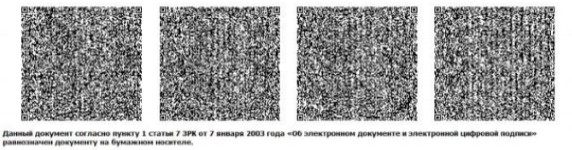  РАЗРЕШЕНИЕ №
(передаче не подлежит, копии не действительны)
      на ввоз (вывоз) в Республику Казахстан определенного количества наркотическихсредств, психотропных веществ и прекурсоров__________________________________________________________________________________________________________________________________(наименование организации, юридический адрес, телефон)разрешено ввезти (вывезти) на территорию Республики Казахстан из:_________________________________________________________________(название страны, организации, юридический адрес, телефон)
      Код товара по ЕТН ВЭД __________________________________________Цель ввоза (вывоза) контролируемых веществ: _______________________________________________________________________________________Руководитель ____________________________________________________(Ф.И.О. (при его наличии) подпись)Дата выдачи разрешения "___" ___________ 20 ___ г.Срок действия разрешения "___" ___________ 20 ___ г. РАЗРЕШЕНИЕ НА ТРАНЗИТ № _____
      Наименование экспортера ______________________________________________(страна, юридический адрес, телефон)Наименование импортера _______________________________________________(страна, юридический адрес, телефон)Сведения о лицензии (сертификат), подтверждающие основания на деятельность,связанную с оборотом наркотических средств, психотропных веществ и прекурсоров_____________________________________________________________________(№ лицензии дата выдачи, срок действия, данные органа, выдавшего лицензию(сертификат)Конечный грузополучатель _____________________________________________Сведения о контролируемых веществах, следующих транзитом через страну:
      ______________________________________________________________
      Код товара по ЕТН ВЭД ________________________________________Вид транспорта, маршрут _______________________________________1. С указанием таможенных органов на границе, через которые будетпроизведен транзит:1.1. Наименование таможенного органа при ввозе, транзите наркотических средств,психотропных веществ и прекурсоров на территорию Республики Казахстан______________________________________________________________1.2. Наименование таможенного органа при вывозе, транзите наркотических средств,психотропных веществ и прекурсоров с территории Республики Казахстан______________________________________________________________Цель транзита контролируемых веществ: __________________________Руководитель _________________________________________________(Ф.И.О. (при его наличии) подпись)
      Дата выдачи разрешения "___" ____________ 20___г.
      Срок действия разрешения "___" _____________ 20___г. Перечень утративших силу некоторых приказов
Министерства внутренних дел Республики Казахстан
      1. Приказ Министра внутренних дел Республики Казахстан от 9 апреля 2015 года № 329 "Об утверждении стандартов государственных услуг в сфере оборота наркотических средств, психотропных веществ и их прекурсоров" (зарегистрирован в Реестре государственной регистрации нормативных правовых актов под № 11137, опубликован 12 июня 2015 года в Информационно-правовой системе "Әділет").
      2. Приказ исполняющего обязанности Министра внутренних дел Республики Казахстан от 19 мая 2015 года № 462 "Об утверждении регламентов государственных услуг в сфере оборота наркотических средств, психотропных веществ и их прекурсоров" (зарегистрирован в Реестре государственной регистрации нормативных правовых актов под № 11394, опубликован 26 июня 2015 года в Информационно-правовой системе "Әділет").
      3. Приказ Министра внутренних дел Республики Казахстан от 15 января 2016 года № 29 "О внесении изменения в приказ исполняющего обязанности Министра внутренних дел Республики Казахстан от 19 мая 2015 года № 462 "Об утверждении регламентов государственных услуг в сфере оборота наркотических средств, психотропных веществ и их прекурсоров" (зарегистрирован в Реестре государственной регистрации нормативных правовых актов под № 13084, опубликован 23 февраля 2016 года в Информационно-правовой системе "Әділет").
      4. Приказ Министра внутренних дел Республики Казахстан от 30 ноября 2018 года № 871 "О внесении изменений и дополнений в приказ Министра внутренних дел Республики Казахстан от 9 апреля 2015 года № 329 "Об утверждении стандартов государственных услуг в сфере оборота наркотических средств, психотропных веществ и их прекурсоров" (зарегистрирован в Реестре государственной регистрации нормативных правовых актов за № 17856).
      5. Приказ Министра внутренних дел Республики Казахстан от 26 декабря 2018 года № 943 "О внесении изменений в приказ исполняющего обязанности Министра внутренних дел Республики Казахстан от 19 мая 2015 года № 462 "Об утверждении регламентов государственных услуг в сфере оборота наркотических средств, психотропных веществ и их прекурсоров" (зарегистрирован в Реестре государственной регистрации нормативных правовых актов за № 18087).
					© 2012. РГП на ПХВ «Институт законодательства и правовой информации Республики Казахстан» Министерства юстиции Республики Казахстан
				
      Министр внутренних дел Республики Казахстан 

Е. Тургумбаев
Приложение 1 к приказу
Министра внутренних дел
Республики Казахстан
от 31 марта 2020 года № 276Приложение 1
к Правилам оказания
государственной услуги
"Выдача лицензии
на деятельность, связанную
с оборотом наркотических средств,
психотропных веществ
и прекурсоров"
1
Наименование государственной услуги
Выдача лицензии на деятельность, связанную с оборотом наркотических средств, психотропных веществ и прекурсоров
2
Наименование подвидов государственной услуги
Культивирование, сбор и заготовка наркотикосодержащих растений, разработка, производство, переработка, перевозка, пересылка, приобретение, хранение, распределение, реализация, использование, уничтожение
3
Наименование услугодателя 
Министерство внутренних дел
4
Способы предоставления государственной услуги и подвидов
Прием заявления и выдача результатов оказания государственной услуги и подвидов осуществляется через веб-портал "электронного правительства" www.egov.kz (далее – портал).
5
Срок оказания государственной услуги и подвидов
При выдаче лицензии и (или) приложения к лицензии, в том числе при переоформлении лицензии и (или) приложения к лицензии в случае реорганизации юридического лица-лицензиата в формах выделения и разделения – 10 (десять) рабочих дней; 
при переоформлении лицензии и (или) приложения к лицензии, за исключением переоформления лицензии и (или) приложения к лицензии в случае реорганизации юридического лица-лицензиата в формах выделения и разделения – 3 (три) рабочих дня.
6
Форма оказания государственной услуги и подвидов
Электронная (полностью автоматизированная).
7
Результат оказания государственной услуги и подвидов
Лицензия и (или) приложение к лицензии по формам, согласно приложениям 3 и 4 к настоящим Правилам, либо мотивированный отказ в оказании государственной услуги и подвидов по форме согласно приложению 2 к настоящим Правилам.
Результат оказания государственной услуги и подвидов направляется в "личный кабинет" услугополучателя в форме электронного документа, подписанного электронной цифровой подписью уполномоченного лица услугодателя.
Форма предоставления результата оказания государственной услуги и подвидов – электронная.
8
Размер платы, взимаемой с услугополучателя при оказании государственной услуги и подвидов, и способы ее взимания в случаях, предусмотренных законодательством Республики Казахстан
При оказании государственной услуги и подвидов услугополучатель оплачивает в бюджет по месту его нахождения лицензионный сбор за право занятия отдельными видами деятельности в соответствии со статьей 554 Кодекса Республики Казахстан "О налогах и других обязательных платежах в бюджет" (Налоговый кодекс):
1) при выдаче лицензии и приложения к лицензии составляет 20 (двадцать) месячных расчетных показателей;
2) при переоформлении лицензии и приложения к лицензии составляет 10 процентов от ставки при выдаче лицензии.
Оплата производится в наличной и безналичной форме через банки второго уровня и организации, осуществляющие отдельные виды банковских операций, а также через портал оплата может осуществляться посредством платежного шлюза "электронного правительства" (далее – ПШЭП).
9
График работы услугодателя, Государственной корпорации и объектов информации
Услугодателя – с понедельника по пятницу, в соответствии с установленным графиком работы с 9.00 до 18.30 часов, за исключением выходных и праздничных дней, согласно Трудовому кодексу Республики Казахстан с перерывом на обед с 13.00 часов до 14.30 часов;
портала – круглосуточно, за исключением технических перерывов в связи с проведением ремонтных работ (при обращении услугополучателя после окончания рабочего времени, в выходные и праздничные дни согласно трудовому законодательству Республики Казахстан, прием документов и выдача результатов оказания государственной услуги и подвидов осуществляется следующим рабочим днем).
Адреса мест оказания государственной услуги и подвидов размещены на:
1) интернет-ресурсе Министерства внутренних дел Республики Казахстан: www.mvd.gov.kz в разделе "Государственные услуги";
2) портале. 
10
Перечень документов и сведений, истребуемых у услугополучателя для оказания государственной услуги и подвидов 
Для получения государственной услуги и подвидов юридическое лицо (далее – услугополучатель) направляет услугодателю посредством портала:
1) заявление юридического лица для получения (переоформления) лицензии и (или) приложения к лицензии в электронном виде по формам, согласно приложениям 1 – 2 к настоящему перечню основных требований к оказанию государственной услуги;
2) электронную копию устава;
3) сведения о документе, подтверждающего уплату лицензионного сбора за право занятия отдельными видами деятельности, за исключением случаев оплаты через ПШЭП – в случае получения (переоформления) лицензии и приложения к лицензии;
4) электронную копию договора охраны объекта и (или) помещения для хранения наркотических средств, психотропных веществ и прекурсоров частными охранными организациями, за исключением охраняемых Вооруженными Силами, другими войсками и воинскими формированиями, независимо от формы собственности;
5) электронную копию документа, подтверждающие право собственности или иные законные основания, предусмотренные законодательством Республики Казахстан (договор найма (аренды), поднайма, а также документа, дающего право на использование объекта и (или) помещения по иным основаниям, договора залога, заверенная печатью банковского учреждения), за исключением документов, информация о которых содержится в государственных информационных системах;
6) электронные копии документов, содержащих информацию об изменениях, послуживших основанием для переоформления лицензии и (или) приложения к лицензии, за исключением документов, информация о которых содержится в государственных информационных системах – в случае переоформления лицензии и (или) приложения к лицензии.
Для переоформления лицензии и (или) приложения к лицензии:
7) заявление юридического лица для переоформления лицензии и (или) приложения к лицензии в электронном виде по форме, согласно приложению 2 к настоящему перечню основных требований к оказанию государственной услуги;
8) сведения о документе, подтверждающего уплату лицензионного сбора за право занятия отдельными видами деятельности, за исключением случаев оплаты через ПШЭП – в случае переоформления лицензии и приложения к лицензии;
9) электронные копии документов, содержащих информацию об изменениях, послуживших основанием для переоформления лицензии и (или) приложения к лицензии, за исключением документов, информация о которых содержится в государственных информационных системах – в случае переоформления лицензии и (или) приложения к лицензии.
Для переоформления лицензии и (или) приложения к лицензии в случае реорганизации юридического лица-лицензиата в формах выделения и разделения:
10) заявление юридического лица для переоформления лицензии и (или) приложения к лицензии в электронном виде по форме, согласно приложению 2 к настоящему перечню основных требований к оказанию государственной услуги;
11) электронная копия устава;
12) сведения о документе, подтверждающего уплату лицензионного сбора за право занятия отдельными видами деятельности, за исключением случаев оплаты через ПШЭП – в случае получения (переоформления) лицензии и приложения к лицензии;
13) электронную копию договора охраны объекта и (или) помещения для хранения наркотических средств, психотропных веществ и прекурсоров частными охранными организациями, за исключением охраняемых Вооруженными Силами, другими войсками и воинскими формированиями, независимо от формы собственности;
14) электронную копию документа, подтверждающие право собственности или иные законные основания, предусмотренные законодательством Республики Казахстан (договор найма (аренды), поднайма, а также документа, дающего право на использование объекта и (или) помещения по иным основаниям, договора залога, заверенная печатью банковского учреждения), за исключением документов, информация о которых содержится в государственных информационных системах;
15) электронные копии документов, содержащих информацию об изменениях, послуживших основанием для переоформления лицензии и (или) приложения к лицензии, за исключением документов, информация о которых содержится в государственных информационных системах – в случае переоформления лицензии и (или) приложения к лицензии.
11
Основания для отказа в оказании государственной услуги и подвидов, установленные законами Республики Казахстан
1) занятие видом деятельности запрещено законами Республики Казахстан для данной категории физических или юридических лиц;
2) не внесен лицензионный сбор;
3) заявитель (услугополучатель) не соответствует квалификационным требованиям;
4) лицензиаром (услугодателем) получен ответ от соответствующего согласующего государственного органа о несоответствии заявителя предъявляемым при лицензировании требованиям;
5) в отношении заявителя (услугополучателя) имеется вступившее в законную силу решение (приговор) суда о приостановлении или запрещении деятельности или отдельных видов деятельности, подлежащих лицензированию;
6) судом на основании представления судебного исполнителя временно запрещено выдавать заявителю-должнику лицензию;
7) установлена недостоверность документов, представленных заявителем (услугополучателем) для получения лицензии, и (или) данных (сведений), содержащихся в них.
В случае реорганизации юридического лица-лицензиата в формах выделения и разделения основаниями для отказа в оказании государственной услуги и подвидов являются:
8) непредставления или ненадлежащего оформления документов, необходимых для переоформления лицензии и (или) приложения к лицензии;
9) несоответствия заявителя квалификационным требованиям;
10) если ранее лицензия и (или) приложение к лицензии были переоформлены на другое юридическое лицо из числа вновь возникших в результате разделения юридических лиц-лицензиатов.
12
Иные требования с учетом особенностей оказания государственной услуги и подвидов, в том числе оказываемой в электронной форме и через Государственную корпорацию
1) услугополучатель имеет возможность получения государственной услуги и подвидов в электронной форме через портал при условии наличия ЭЦП;
2) услугополучатель имеет возможность получения информации о порядке и статусе оказания государственной услуги и подвидов в режиме удаленного доступа посредством "личного кабинета" портала, а также Единого контакт-центра "1414", 8-800-080-7777;
3) контактные телефоны справочных служб по вопросам оказания государственной услуги указаны на интернет-ресурсе Министерства внутренних дел Республики Казахстан: www.mvd.gov.kz, раздел "Государственные услуги". Единый контакт-центр по вопросам оказания государственных услуг 1414, 8 800 080 7777;
4) на портале доступна версия для слабовидящих.Приложение 1
к Перечню основных
требований к оказанию
государственной услуги
"Выдача лицензии
на деятельность, связанную
с оборотом наркотических средств,
психотропных веществ
и прекурсоров"Приложение 2
к Перечню основных
требований к оказанию
государственной услуги
"Выдача лицензии
на деятельность, связанную
с оборотом наркотических
средств, психотропных веществ
и прекурсоров"
слияния _________________преобразования ___________присоединения ___________выделения _______________разделения _______________Приложение 2
к Правилам оказания
государственной услуги
"Выдача лицензии
на деятельность, связанную
с оборотом наркотических
средств, психотропных веществ
и прекурсоров"
[Наименование УОна государственном языке)]реквизиты УОна государственном языке
[Наименование УОна государственном языке)]реквизиты УОна государственном языке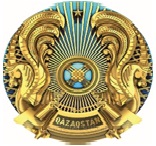 
[Наименование УО(на русском языке)]реквизиты УОна русском языке
[Наименование УО(на русском языке)]реквизиты УОна русском языке
Мотивированный отказ
Мотивированный отказ
Мотивированный отказ
Мотивированный отказ
Мотивированный отказ
Номер: [Номер] Дата выдачи: [Дата выдачи]
Номер: [Номер] Дата выдачи: [Дата выдачи]
Номер: [Номер] Дата выдачи: [Дата выдачи]
Номер: [Номер] Дата выдачи: [Дата выдачи]
[Наименование заявителя]
[Наименование УО], рассмотрев Ваше заявление от [Дата заявки] года № [Номер заявки], сообщает об отказе в выдаче лицензии и (или) приложения к лицензии на деятельность, связанную с оборотом наркотических средств, психотропных веществ и прекурсоров. [Причина отказа].
[Наименование УО], рассмотрев Ваше заявление от [Дата заявки] года № [Номер заявки], сообщает об отказе в выдаче лицензии и (или) приложения к лицензии на деятельность, связанную с оборотом наркотических средств, психотропных веществ и прекурсоров. [Причина отказа].
[Наименование УО], рассмотрев Ваше заявление от [Дата заявки] года № [Номер заявки], сообщает об отказе в выдаче лицензии и (или) приложения к лицензии на деятельность, связанную с оборотом наркотических средств, психотропных веществ и прекурсоров. [Причина отказа].
[Наименование УО], рассмотрев Ваше заявление от [Дата заявки] года № [Номер заявки], сообщает об отказе в выдаче лицензии и (или) приложения к лицензии на деятельность, связанную с оборотом наркотических средств, психотропных веществ и прекурсоров. [Причина отказа].
[Наименование УО], рассмотрев Ваше заявление от [Дата заявки] года № [Номер заявки], сообщает об отказе в выдаче лицензии и (или) приложения к лицензии на деятельность, связанную с оборотом наркотических средств, психотропных веществ и прекурсоров. [Причина отказа].
[Должность подписывающего]
[фамилия, имя, отчество (при его наличии) подписывающего]
[фамилия, имя, отчество (при его наличии) подписывающего]
[фамилия, имя, отчество (при его наличии) подписывающего]
[фамилия, имя, отчество (при его наличии) подписывающего]Приложение 3
к Правилам оказания
государственной услуги
"Выдача лицензии
на деятельность, связанную
с оборотом наркотических
средств, психотропных веществ
и прекурсоров"Приложение 4
к Правилам оказания
государственной услуги
"Выдача лицензии
на деятельность, связанную
с оборотом наркотических
средств, психотропных веществ
и прекурсоров"Приложение 2 к приказу
Министра внутренних дел
Республики Казахстан
от 31 марта 2020 года № 276Приложение 1
к Правилам оказания
государственной услуги
"Выдача лицензии на экспорт
и импорт товаров, содержащих
наркотические средства,
психотропные вещества
и прекурсоры"
1
Наименование государственной услуги
Выдача лицензии на экспорт и импорт товаров, содержащих наркотические средства, психотропные вещества и прекурсоры
2
Наименование подвидов государственной услуги
Получение лицензии на экспорт и (или) импорт, переоформление лицензии на экспорт и (или) импорт
3
Наименование услугодателя
Министерство внутренних дел.
4
Способы предоставления государственной услуги и подвидов
Прием заявления и выдача результатов оказания государственной услуги и подвидов осуществляется через веб-портал "электронного правительства" www.egov.kz (далее – портал).
5
Срок оказания государственной услуги и подвидов
При выдаче лицензии на экспорт и (или) импорт – 3 (три) рабочих дня;
при переоформлении лицензии на экспорт и (или) импорт – 2 (два) рабочих дня.
6
Форма оказания государственной услуги и подвидов
Электронная (полностью автоматизированная).
7
Результат оказания государственной услуги и подвидов
Лицензия на экспорт и (или) импорт по формам согласно приложениям 3 и 4 к настоящим Правилам, либо мотивированный отказ в оказании государственной услуги и подвидов по форме согласно приложению 2 к настоящим Правилам.
Форма предоставления результата оказания государственной услуги и подвидов – электронная.
8
Размер платы, взимаемой с услугополучателя при оказании государственной услуги и подвидов, и способы ее взимания в случаях, предусмотренных законодательством Республики Казахстан
При оказании государственной услуги и подвидов услугополучатель оплачивает в бюджет по месту его нахождения лицензионный сбор за право занятия отдельными видами деятельности в соответствии со статьей 554 Кодекса Республики Казахстан "О налогах и других обязательных платежах в бюджет" (Налоговый кодекс):
1) при выдаче лицензии на экспорт и (или) импорт составляет – 10 (десять) месячных расчетных показателей;
2) при переоформлении лицензии на экспорт и (или) импорт составляет - 1 месячный расчетный показатель.
Оплата производится в наличной и безналичной форме через банки второго уровня и организации, осуществляющие отдельные виды банковских операций, а также через портал оплата может осуществляться посредством платежного шлюза "электронного правительства" (далее – ПШЭП).
9
График работы услугодателя, Государственной корпорации и объектов информации
Услугодателя – с понедельника по пятницу, в соответствии с установленным графиком работы с 9.00 до 18.30 часов, за исключением выходных и праздничных дней, согласно Трудовому кодексу Республики Казахстан с перерывом на обед с 13.00 часов до 14.30 часов;
портала – круглосуточно, за исключением технических перерывов в связи с проведением ремонтных работ (при обращении услугополучателя после окончания рабочего времени, в выходные и праздничные дни согласно трудовому законодательству Республики Казахстан, прием документов и выдача результатов оказания государственной услуги и подвидов осуществляется следующим рабочим днем). 
Адреса мест оказания государственной услуги размещены на:
1) интернет-ресурсе Министерства внутренних дел Республики Казахстан: www.mvd.gov.kz в разделе "Государственные услуги";
2) портале.
10
Перечень документов и сведений, истребуемых у услугополучателя для оказания государственной услуги и подвидов
Для получения лицензии на экспорт и (или) импорт:
1) заявление юридического лица для получения лицензии на экспорт и (или) импорт в электронном виде по формам, согласно приложениям 1 и 2 к настоящему Перечню основных требований к оказанию государственной услуги;
2) сведения о документе, подтверждающего уплату лицензионного сбора за право занятия отдельными видами деятельности, за исключением случаев оплаты через ПШЭП – в случае получения лицензии на экспорт и (или) импорт;
3) электронная копия внешнеторгового договора (контракта), приложения и (или) дополнения к нему (для разовой лицензии), а в случае отсутствия внешнеторгового договора (контракта) – копия иного документа, подтверждающего намерения сторон;
4) электронная копия разрешения компетентного органа государства-импортера на ввоз на его территорию конкретной партии контролируемых веществ, если это предусмотрено законодательством соответствующего государства, либо официального уведомления от этого органа, что указанное разрешение не требуется. Для переоформления лицензии на экспорт и (или) импорт:
5) запрос в форме электронного документа, удостоверенный электронной цифровой подписью услугополучателя;
6) сведения о документе, подтверждающего уплату лицензионного сбора за право занятия отдельными видами деятельности, за исключением случаев оплаты через ПШЭП – в случае переоформления лицензии на экспорт и (или) импорт;
7) электронные копии документов, содержащих информацию об изменениях, послуживших основанием для переоформления лицензии на экспорт и (или) импорт, за исключением документов, информация о которых содержится в государственных информационных системах – в случае переоформления лицензии.
11
Основания для отказа в оказании государственной услуги и подвидов, установленные законами Республики Казахстан
1) занятие видом деятельности запрещено законами Республики Казахстан для данной категории физических или юридических лиц;
2) не внесен лицензионный сбор;
3) в отношении заявителя (услугополучателя) имеется вступившее в законную силу решение (приговор) суда о приостановлении или запрещении деятельности или отдельных видов деятельности, подлежащих лицензированию;
4) судом на основании представления судебного исполнителя временно запрещено выдавать заявителю-должнику лицензию;
5) установлена недостоверность документов, представленных заявителем (услугополучателем) для получения лицензии, и (или) данных (сведений), содержащихся в них.
При переоформлении лицензии на экспорт и (или) импорт отдельных видов товаров является непредставление или ненадлежащее оформление документов.
В случае реорганизации юридического лица-лицензиата в формах выделения и разделения основаниями для отказа в оказании государственной услуги и подвидов являются: 
6) непредставления или ненадлежащего оформления документов, необходимых для переоформления лицензии на экспорт и (или) импорт отдельных видов товаров;
7) если ранее лицензии на экспорт и (или) импорт отдельных видов товаров были переоформлены на другое юридическое лицо из числа вновь возникших в результате разделения юридических лиц-лицензиатов.
12
Иные требования с учетом особенностей оказания государственной услуги и подвидов, в том числе оказываемой в электронной форме и через Государственную корпорацию
1) услугополучатель имеет возможность получения государственной услуги и подвидов в электронной форме через портал при условии наличия ЭЦП;
2) услугополучатель имеет возможность получения информации о порядке и статусе оказания государственной услуги и подвидов в режиме удаленного доступа посредством "личного кабинета" портала, а также Единого контакт-центра "1414", 8-800-080-7777;
3) контактные телефоны справочных служб по вопросам оказания государственной услуги указаны на интернет-ресурсе Министерства внутренних дел Республики Казахстан: www.mvd.gov.kz, раздел "Государственные услуги". Единый контакт-центр по вопросам оказания государственных услуг 1414, 8 800 080 7777;
4) на портале доступна версия для слабовидящих.Приложение 1
к Перечню основных
требований к оказанию
государственной услуги
"Выдача лицензии на экспорт
и импорт товаров, содержащих
наркотические средства,
психотропные вещества
и прекурсоры"
1. Заявление №
2. Период действия
с по
2. Период действия
с по
3. Тип лицензии |
ЭКСПОРТ
4. Контракт
№ от
4. Контракт
№ от
5. Заявитель |
6. Покупатель
6. Покупатель
7. Страна назначения |
8. Страна покупателя |
8. Страна покупателя |
9. Валюта контракта |
10. Стоимость
11. Статистическая стоимость
12. Страна происхождения |
13. Количество
14. Единица измерения
15. Код товара по ЕТН ВЭД и его описание
15. Код товара по ЕТН ВЭД и его описание
15. Код товара по ЕТН ВЭД и его описание
16. Дополнительная информация
16. Дополнительная информация
16. Дополнительная информация
17. Основание для выдачи лицензии
18. Уполномоченное лицо заявителя
Ф. И. О. (при его наличии)
Должность
Телефон
Подпись и печать Дата
18. Уполномоченное лицо заявителя
Ф. И. О. (при его наличии)
Должность
Телефон
Подпись и печать Дата
Приложение к заявлению № от
Приложение к заявлению № от
Приложение к заявлению № от
Приложение к заявлению № от
№ п/п
Описание товара
количество
единица измерения
№ п/п
Описание товара
стоимость
единица измерения
№ п/п
Описание товара
количество
единица измерения
№ п/п
Описание товара
стоимость
единица измерения
№ п/п
Описание товара
количество
единица измерения
№ п/п
Описание товара
стоимость
единица измерения
№ п/п
Описание товара
количество
единица измерения
№ п/п
Описание товара
стоимость
единица измерения
№ п/п
Описание товара
количество
единица измерения
№ п/п
Описание товара
стоимость
единица измерения
№ п/п
Описание товара
количество
единица измерения
№ п/п
Описание товара
стоимость
единица измерения
№ п/п
Описание товара
количество
единица измерения
№ п/п
Описание товара
стоимость
единица измерения
Всего листов Лист №
Всего листов Лист №
18. Уполномоченное лицо заявителяФ. И. О. (при его наличии)ДолжностьТелефонПодпись и печать Дата
18. Уполномоченное лицо заявителяФ. И. О. (при его наличии)ДолжностьТелефонПодпись и печать ДатаПриложение 2
к Перечню основных
требований к оказанию
государственной услуги
государственной услуги
"Выдача лицензии на экспорт
и импорт товаров, содержащих
наркотические средства,
психотропные вещества
и прекурсоры"
1. Заявление
№
1. Заявление
№
2. Период действия
с по
2. Период действия
с по
3. Тип лицензии |
ИМПОРТ
3. Тип лицензии |
ИМПОРТ
4. Контракт
№ от
4. Контракт
№ от
5. Заявитель |
5. Заявитель |
6. Продавец
6. Продавец
7. Страна отправления |
7. Страна отправления |
8. Страна продавца |
8. Страна продавца |
9. Валюта контракта |
9. Валюта контракта |
10. Стоимость
11. Статистическая стоимость
12. Страна происхождения |
12. Страна происхождения |
13. Количество
14. Единица измерения
15. Код товара по ЕТН ВЭД и его описание
15. Код товара по ЕТН ВЭД и его описание
15. Код товара по ЕТН ВЭД и его описание
15. Код товара по ЕТН ВЭД и его описание
16. Дополнительная информация
16. Дополнительная информация
16. Дополнительная информация
16. Дополнительная информация
17. Основание для выдачи лицензии
18. Уполномоченное лицо заявителя
Ф. И. О. (при его наличии)
Должность
Телефон
Подпись и печать Дата
18. Уполномоченное лицо заявителя
Ф. И. О. (при его наличии)
Должность
Телефон
Подпись и печать Дата
18. Уполномоченное лицо заявителя
Ф. И. О. (при его наличии)
Должность
Телефон
Подпись и печать Дата
Приложение к заявлению № от
Приложение к заявлению № от
Приложение к заявлению № от
Приложение к заявлению № от
№ п/п
Описание товара
количество
единица измерения
№ п/п
Описание товара
стоимость
единица измерения
№ п/п
Описание товара
количество
единица измерения
№ п/п
Описание товара
стоимость
единица измерения
№ п/п
Описание товара
количество
единица измерения
№ п/п
Описание товара
стоимость
единица измерения
№ п/п
Описание товара
количество
единица измерения
№ п/п
Описание товара
стоимость
единица измерения
№ п/п
Описание товара
количество
единица измерения
№ п/п
Описание товара
стоимость
единица измерения
№ п/п
Описание товара
количество
единица измерения
№ п/п
Описание товара
стоимость
единица измерения
№ п/п
Описание товара
количество
единица измерения
№ п/п
Описание товара
стоимость
единица измерения
Всего листов Лист №
Всего листов Лист №
18. Уполномоченное лицо заявителя
Ф. И. О. (при его наличии)
Должность
Телефон
Подпись и печать Дата
18. Уполномоченное лицо заявителя
Ф. И. О. (при его наличии)
Должность
Телефон
Подпись и печать ДатаПриложение 2
к Правилам оказания
государственной услуги
"Выдача лицензии на экспорт
и импорт товаров, содержащих
наркотические средства,
психотропные вещества
и прекурсоры"
[Наименование УОна государственном языке)]реквизиты УОна государственном языке
[Наименование УОна государственном языке)]реквизиты УОна государственном языке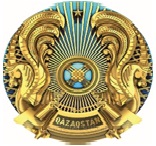 
[Наименование УО(на русском языке)]реквизиты УОна русском языке
Мотивированный отказ
Мотивированный отказ
Мотивированный отказ
Мотивированный отказ
Номер: [Номер]
Дата выдачи: [Дата выдачи]
Номер: [Номер]
Дата выдачи: [Дата выдачи]
Номер: [Номер]
Дата выдачи: [Дата выдачи]
[Наименование заявителя]
[Наименование УО], рассмотрев Ваше заявление от [Дата заявки] года № [Номер заявки], сообщает об отказе в выдаче лицензии на экспорт и (или) импорт товаров, содержащих наркотические средства, психотропные вещества и прекурсоры.
[Причина отказа].
[Наименование УО], рассмотрев Ваше заявление от [Дата заявки] года № [Номер заявки], сообщает об отказе в выдаче лицензии на экспорт и (или) импорт товаров, содержащих наркотические средства, психотропные вещества и прекурсоры.
[Причина отказа].
[Наименование УО], рассмотрев Ваше заявление от [Дата заявки] года № [Номер заявки], сообщает об отказе в выдаче лицензии на экспорт и (или) импорт товаров, содержащих наркотические средства, психотропные вещества и прекурсоры.
[Причина отказа].
[Наименование УО], рассмотрев Ваше заявление от [Дата заявки] года № [Номер заявки], сообщает об отказе в выдаче лицензии на экспорт и (или) импорт товаров, содержащих наркотические средства, психотропные вещества и прекурсоры.
[Причина отказа].
[Должность подписывающего]
[фамилия, имя, отчество (при его наличии) подписывающего]
[фамилия, имя, отчество (при его наличии) подписывающего]
[фамилия, имя, отчество (при его наличии) подписывающего]Приложение 3
к Правилам оказания
государственной услуги
"Выдача лицензии на экспорт
и импорт товаров, содержащих
наркотические средства,
психотропные вещества
и прекурсоры"
Уполномоченный орган
Уполномоченный орган
Уполномоченный орган
1. Лицензия
№
2. Период действия
с по
2. Период действия
с по
3. Тип лицензии
| ЭКСПОРТ
4. Контракт
№ от
4. Контракт
№ от
5. Заявитель |
6. Покупатель
6. Покупатель
7. Страна назначения |
8. Страна покупателя |
8. Страна покупателя |
9. Валюта контракта |
10. Стоимость
11. Статистическая стоимость
12. Страна происхождения |
13.Количество
14. Единица измерения
15. Код товара по ЕТН ВЭД и его описание
15. Код товара по ЕТН ВЭД и его описание
15. Код товара по ЕТН ВЭД и его описание
16. Дополнительная информация
16. Дополнительная информация
16. Дополнительная информация
17. Основание для выдачи лицензии
17. Основание для выдачи лицензии
18. Уполномоченное лицо
Ф. И. О. (при его наличии)
 Должность 
Подпись и печать Дата
Уполномоченный орган
Уполномоченный орган
Уполномоченный орган
Уполномоченный орган
Приложение к лицензии № от
Приложение к лицензии № от
Приложение к лицензии № от
Приложение к лицензии № от
№ п/п
Описание товара
количество
единица измерения
№ п/п
Описание товара
стоимость
единица измерения
№ п/п
Описание товара
количество
единица измерения
№ п/п
Описание товара
стоимость
единица измерения
№ п/п
Описание товара
количество
единица измерения
№ п/п
Описание товара
стоимость
единица измерения
№ п/п
Описание товара
количество
единица измерения
№ п/п
Описание товара
стоимость
единица измерения
№ п/п
Описание товара
количество
единица измерения
№ п/п
Описание товара
стоимость
единица измерения
№ п/п
Описание товара
количество
единица измерения
№ п/п
Описание товара
стоимость
единица измерения
№ п/п
Описание товара
количество
единица измерения
№ п/п
Описание товара
стоимость
единица измерения
Всего листов Лист №
Всего листов Лист №
18. Уполномоченное лицоФ. И. О. (при его наличии)должностьПодпись и печать Дата
18. Уполномоченное лицоФ. И. О. (при его наличии)должностьПодпись и печать ДатаПриложение 4
к Правилам оказания
государственной услуги
"Выдача лицензии на экспорт
и импорт товаров, содержащих
наркотические средства,
психотропные вещества
и прекурсоры"
Уполномоченный орган
Уполномоченный орган
Уполномоченный орган
1. Лицензия
№
2. Период действия
с по
2. Период действия
с по
3. Тип лицензии
| ИМПОРТ
4. Контракт
№ от
4. Контракт
№ от
5. Заявитель |
6. Продавец
6. Продавец
7. Страна отправления |
8. Страна продавца |
8. Страна продавца |
9. Валюта контракта |
10. Стоимость
11. Статистическая стоимость
12. Страна происхождения |
13. Количество
14. Единица измерения
15. Код товара по ЕТН ВЭД и его описание
15. Код товара по ЕТН ВЭД и его описание
15. Код товара по ЕТН ВЭД и его описание
16. Дополнительная информация
16. Дополнительная информация
16. Дополнительная информация
17. Основание для выдачи лицензии
18. Уполномоченное лицо
Ф. И. О. (при его наличии)
Должность
Подпись и печать Дата
18. Уполномоченное лицо
Ф. И. О. (при его наличии)
Должность
Подпись и печать Дата
Уполномоченный орган
Уполномоченный орган
Уполномоченный орган
Уполномоченный орган
Приложение к лицензии № от
Приложение к лицензии № от
Приложение к лицензии № от
Приложение к лицензии № от
№ п/п
Описание товара
количество
единица измерения
№ п/п
Описание товара
стоимость
единица измерения
№ п/п
Описание товара
количество
единица измерения
№ п/п
Описание товара
стоимость
единица измерения
№ п/п
Описание товара
количество
единица измерения
№ п/п
Описание товара
стоимость
единица измерения
№ п/п
Описание товара
количество
единица измерения
№ п/п
Описание товара
стоимость
единица измерения
№ п/п
Описание товара
количество
единица измерения
№ п/п
Описание товара
стоимость
единица измерения
№ п/п
Описание товара
количество
единица измерения
№ п/п
Описание товара
стоимость
единица измерения
№ п/п
Описание товара
количество
единица измерения
№ п/п
Описание товара
стоимость
единица измерения
Всего листов Лист №
Всего листов Лист №
18. Уполномоченное лицоФ. И. О. (при его наличии)должностьПодпись и печать Дата
18. Уполномоченное лицоФ. И. О. (при его наличии)должностьПодпись и печать ДатаПриложение 3 к приказу
Министра внутренних дел
Республики Казахстан
от 31 марта 2020 года № 276Приложение 1
к Правилам оказания
государственной услуги
"Выдача разрешения на ввоз,
вывоз и транзит наркотических
средств, психотропных веществ
и прекурсоров"
1
Наименование государственной услуги
Выдача разрешения на ввоз, вывоз и транзит наркотических средств, психотропных веществ и прекурсоров
2
Наименование подвидов государственной услуги
Получение разрешения на ввоз и (или) вывоз, переоформление разрешения на ввоз, вывоз и транзит
3
Наименование услугодателя 
Министерство внутренних дел
4
Способы предоставления государственной услуги и подвидов
Прием заявления и выдача результатов оказания государственной услуги и подвидов осуществляется через веб-портал "электронного правительства" www.egov.kz (далее – портал).
5
Срок оказания государственной услуги и подвидов
При выдаче разрешения на ввоз, вывоз и транзит – 3 (три) рабочих дня;
при переоформлении разрешения на ввоз, вывоз и транзит – 2 (два) рабочих дня.
6
Форма оказания государственной услуги и подвидов
Электронная (полностью автоматизированная).
7
Результат оказания государственной услуги и подвидов
 Разрешение на ввоз, вывоз и транзит наркотических средств, психотропных веществ и прекурсоров формам согласно приложениям 3 и 4 к настоящим Правилам, либо мотивированный отказ в оказании государственной услуги и подвидов по форме согласно приложению 2 к настоящим Правилам.
Форма предоставления результата оказания государственной услуги – электронная.
8
Размер платы, взимаемой с услугополучателя при оказании государственной услуги и подвидов, и способы ее взимания в случаях, предусмотренных законодательством Республики Казахстан
Государственная услуга и подвиды оказывается услугополучателям на бесплатной основе.
9
График работы услугодателя, Государственной корпорации и объектов информации
Услугодателя – с понедельника по пятницу, в соответствии с установленным графиком работы с 9.00 до 18.30 часов, за исключением выходных и праздничных дней, согласно Трудовому кодексу Республики Казахстан с перерывом на обед с 13.00 часов до 14.30 часов;
портала – круглосуточно, за исключением технических перерывов в связи с проведением ремонтных работ (при обращении услугополучателя после окончания рабочего времени, в выходные и праздничные дни согласно трудовому законодательству Республики Казахстан, прием документов и выдача результатов оказания государственной услуги и подвидов осуществляется следующим рабочим днем). 
Адреса мест оказания государственной услуги и подвидов размещены на:
1) интернет-ресурсе Министерства внутренних дел Республики Казахстан: www.mvd.gov.kz в разделе "Государственные услуги";
2) портале. 
10
Перечень документов и сведений, истребуемых у услугополучателя для оказания государственной услуги и подвидов
Для получения разрешения на ввоз и (или) вывоз:
1) заявление юридического лица в электронном виде по форме, согласно приложению 1 к настоящему перечню основных требований к оказанию государственной услуги;
2) электронная копия разрешения компетентного органа государства-импортера на ввоз на его территорию конкретной партии контролируемых веществ, если это предусмотрено законодательством соответствующего государства, либо официального уведомления от этого органа, что указанное разрешение не требуется;
3) электронная копия внешнеторгового договора в отношении контролируемых веществ с приложением дополнительных соглашений и приложений;
4) электронная копия договора в отношении контролируемых веществ с приложением дополнительных соглашений и приложений с потребителем; для получения разрешения на транзит:
5) заявление юридического лица в электронном виде по форме, согласно приложению 2 к настоящему перечню основных требований к оказанию государственной услуги;
6) электронная копия нотариально засвидетельствованного свидетельства о государственной регистрации организации – заявителя (с переводом на русский язык);
7) электронная копия нотариально засвидетельствованной лицензии либо сертификата на деятельность, связанную с оборотом контролируемых веществ, выданных государственным органом страны – заявителя, в соответствии с действующим законодательством государства (с переводом на русский язык);
8) наименование и объем контролируемых веществ (в физическом и стоимостном выражении), подлежащих транзиту с указанием кодов по товарной номенклатуре внешнеэкономической деятельности;
9) представление со стороны заявителя страховых и других финансовых гарантий либо иных обязательств о возмещении ущерба, причиняемого возможной аварией при осуществлении транзита контролируемых веществ;
10) электронная копия нотариально засвидетельствованного договора на поставку контролируемых веществ, подлежащих контролю в Республике Казахстан, к которому прилагается заявление конечного грузополучателя о точной цели использования контролируемых веществ (с переводом на русский язык);
11) электронная копия подтверждения компетентного официального органа страны заявителя о готовности системы предупреждения и действия в чрезвычайных ситуациях к ликвидации последствий возможной аварии при осуществлении заявляемой транзитной перевозки;
12) электронная копия подтверждения грузоотправителя контролируемых веществ об обязательствах принять эти грузы обратно в случае, если передача груза грузополучателю окажется невозможной по независящим от него причинам;
13) электронная копия подтверждения заявителя о возмещении расходов, связанных с проведением проверки реальных условий перевозки, а также вероятным временным хранением, обратной перевозкой, экспертизой и другими необходимыми действиями исполнительных органов в случае выявления нарушения действующего законодательства Республики Казахстан, а также расходов, связанных с необходимостью приведения выявленных отклонений в соответствие с требованиями законодательства и/или возвращением груза в государство экспорта. Для переоформления разрешения на ввоз, вывоз и транзит:
14) запрос в форме электронного документа, удостоверенный электронной цифровой подписью услугополучателя;
15) электронные копии документов, содержащих информацию об изменениях, послуживших основанием для переоформления лицензии и (или) приложения к лицензии, за исключением документов, информация о которых содержится в государственных информационных системах – в случае переоформления лицензии.
11
Основания для отказа в оказании государственной услуги и подвидов, установленные законодательством Республики Казахстан
1) занятие видом деятельности запрещено законами Республики Казахстан для данной категории физических или юридических лиц; 
2) в отношении заявителя (услугополучателя) имеется вступившее в законную силу решение (приговор) суда о приостановлении или запрещении деятельности или отдельных видов деятельности, подлежащих лицензированию;
3) судом на основании представления судебного исполнителя временно запрещено выдавать заявителю-должнику разрешение;
4) установлена недостоверность документов, представленных заявителем (услугополучателем) для получения разрешения, и (или) данных (сведений), содержащихся в них.
В случае реорганизации юридического лица-лицензиата в формах выделения и разделения основаниями для отказа в оказании государственной услуги и подвидов являются: 
5) непредставления или ненадлежащего оформления документов, необходимых для переоформления разрешения на ввоз, вывоз и транзит наркотических средств, психотропных веществ и прекурсоров;
6) если ранее разрешение на ввоз, вывоз и транзит наркотических средств, психотропных веществ и прекурсоров были переоформлены на другое юридическое лицо из числа вновь возникших в результате разделения юридических лиц-лицензиатов.
12
Иные требования с учетом особенностей оказания государственной услуги и подвидов, в том числе оказываемой в электронной форме и через Государственную корпорацию
1) услугополучатель имеет возможность получения государственной услуги и подвидов в электронной форме через портал при условии наличия ЭЦП;
2) услугополучатель имеет возможность получения информации о порядке и статусе оказания государственной услуги и подвидов в режиме удаленного доступа посредством "личного кабинета" портала, а также Единого контакт-центра "1414", 8-800-080-7777;
3) контактные телефоны справочных служб по вопросам оказания государственной услуги указаны на интернет-ресурсе Министерства внутренних дел Республики Казахстан: www.mvd.gov.kz, раздел "Государственные услуги". Единый контакт-центр по вопросам оказания государственных услуг 1414, 8 800 080 7777;
4) на портале доступна версия для слабовидящих.Приложение 1
к Перечню основных
требований к оказанию
государственной услуги
"Выдача разрешения на ввоз,
вывоз и транзит наркотических
средств, психотропных веществ
и прекурсоров"
№ п/п
Таблица № списка, № позиции
Международное непатентованное название (МНН)
Торговое название (при наличии)
Единица измерения
Количество
1
2
3
4
5
6Приложение 2
к Перечню основных
требований к оказанию
государственной услуги
"Выдача разрешения на ввоз,
вывоз и транзит наркотических
средств, психотропных веществ
и прекурсоров"
№ п/п
Таблица № списка, № позиции
Международное непатентованное название (МНН)
Торговое название (при наличии)
Единица измерения
Количество
1
2
3
4
5
6Приложение 2
к Правилам оказания
государственной услуги
"Выдача разрешения на ввоз,
вывоз и транзит наркотических
средств, психотропных веществ
и прекурсоров"
[Наименование УОна государственном языке)]реквизиты УОна государственном языке
[Наименование УОна государственном языке)]реквизиты УОна государственном языке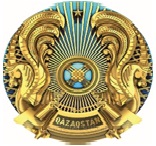 
[Наименование УО(на русском языке)]реквизиты УОна русском языке
Мотивированный отказ
Мотивированный отказ
Мотивированный отказ
Мотивированный отказ
Номер: [Номер]
Дата выдачи: [Дата выдачи]
[Наименование заявителя]
[Наименование заявителя]
[Наименование заявителя]
[Наименование УО], рассмотрев Ваше заявление от [Дата заявки] года № [Номер заявки], сообщает об отказе в выдаче разрешения на ввоз, вывоз и транзит наркотических средств, психотропных веществ и прекурсоров.
[Причина отказа].
[Наименование УО], рассмотрев Ваше заявление от [Дата заявки] года № [Номер заявки], сообщает об отказе в выдаче разрешения на ввоз, вывоз и транзит наркотических средств, психотропных веществ и прекурсоров.
[Причина отказа].
[Наименование УО], рассмотрев Ваше заявление от [Дата заявки] года № [Номер заявки], сообщает об отказе в выдаче разрешения на ввоз, вывоз и транзит наркотических средств, психотропных веществ и прекурсоров.
[Причина отказа].
[Наименование УО], рассмотрев Ваше заявление от [Дата заявки] года № [Номер заявки], сообщает об отказе в выдаче разрешения на ввоз, вывоз и транзит наркотических средств, психотропных веществ и прекурсоров.
[Причина отказа].
 [Должность подписывающего]
[фамилия, имя, отчество (при его наличии) подписывающего]
[фамилия, имя, отчество (при его наличии) подписывающего]
[фамилия, имя, отчество (при его наличии) подписывающего]Приложение 3
к Правилам оказания
государственной услуги
"Выдача разрешения на ввоз,
вывоз и транзит наркотических
средств, психотропных веществ
и прекурсоров"
№ п/п
Таблица № списка, № позиции
Международное непатентованное название (МНН)
Торговое название (при наличии)
Единица измерения
Количество
1
2
3
4
5
6Приложение 4
к Правилам оказания
государственной услуги
"Выдача разрешения на ввоз,
вывоз и транзит наркотических
средств, психотропных веществ
и прекурсоров"
№ п/п
Таблица № списка, № позиции
Международное непатентованное название (МНН)
Торговое название
Единица измерения
Количество
1
2
3
4
5
6Приложение 4
к приказу